PEDAGOGICKÁ FAKULTA UNIVERZITY J. SELYEHO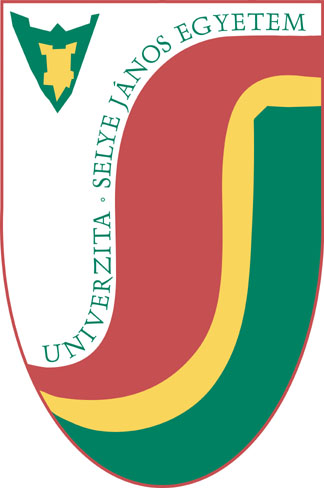 Výročná správa o činnostiPedagogickej fakulty Univerzity J. Selyehoza rok 2017Úvodný listVýročná správa o činnostiPedagogickej fakulty Univerzity J. Selyehoza rok 2017Komárno, marec 2018Výročnú správu o činnosti Pedagogickej fakulty Univerzity J. Selyeho za rok 2017 spracovali: Dr. habil. PaedDr. Kinga Horváth, PhD.Dr. habil. Barnabás Vajda, PhD.PaedDr. Melinda Nagy, PhD.PaedDr. Tamás Török, PhD.Mgr. Szilvia HanuszObsahI.	Základné informácie o Pedagogickej fakulte UJS				4II.	Prehľad najdôležitejších faktov a činností Pedagogickej fakulty UJS 	7III.	Informácie o poskytovanom vysokoškolskom vzdelávaní			20IV.	Informácie o poskytovaní ďalšieho vzdelávania				27Informácie o výskumnej, umeleckej a ďalšej tvorivej činnostiPedagogickej fakulty UJS							28VI.	Habilitačné konania a konania na vymenúvanie profesorov			38VII.	Zamestnanci Pedagogickej fakulty UJS					38VIII.	Podpora študentov Pedagogickej fakulty UJS				40IX.	Podporné činnosti Pedagogickej fakulty UJS				47X.	Rozvoj Pedagogickej fakulty UJS						47XI.	Medzinárodné aktivity Pedagogickej fakulty UJS				50XII.	Systém zabezpečenia kvality							54XIII.	Kontaktné údaje								59XIV.	Sumár										59XV.	Prílohy										61Základné informácie o Pedagogickej fakulte UJSPrehľad najdôležitejších faktov a činností Pedagogickej fakulty UJSVedecké podujatia organizované na fakulteNázov podujatia: VI. sympózium  výskumnej skupiny Populárnej kultúry MATyp podujatia: sympóziumTermín konania: 09. 03. 2017Organizátor podujatia: Katedra maďarského jazyka a literatúry Pedagogickej fakulty Univerzity J. SelyehoStručná charakteristika:VI. sympózium výskumnej skupiny Populárnej kultúry MA sa tešilo veľkému záujmu. Prednášajúci  (H. Nagy Péter, Németh Csilla, Keserű József, Hegedűs Norbert) prezentovali najnovšie výsledky výskumu populárnej kultúry. Prednáška Pétera H. Nagya hľadala odpoveď na otázku, ako by sa dala založiť praxeológia výskumu populárnej kultúry po teóriách médie z 20. storočia. Csilla Németh interpretovala album Joanne od Lady Gaga v kontexte životného diela. József Keserű rozprával o možnostiach transmediálneho rozprávania dejov a stavby sveta. Norbert Hegedűs tematizoval vzťah medzi videohrou Witcher a románmi od Andrzeja Sapkowského. Názov podujatia: Prezentácia knihy v rámci výskumnej skupiny Populárnej kultúry MATyp podujatia: prezentácia knihyTermín konania: 21. 03. 2017Organizátor podujatia: Katedra maďarského jazyka a literatúry Pedagogickej fakulty Univerzity J. SelyehoStručná charakteristika:Tothtoročné prvé predstavenie knihy v rámci Výskumnej skupiny populárnej kultúry MA sa uskutočnilo 21. marca 2017 v čitárni Pedagogickej Fakulty Univerzity J. Selyeho. Knihu Pétera H. Nagya (Alternatívák: A popkultúra kapcsolatrendszerei) predstavil József Keserű, ktorý sa po predstavení rozprával s autorom. Keserű zdôraznil, že kniha je jedinečným výkonom v súčasnom maďarskom literárno-teoretickom a mediálno-teoretickom diskurze. Péter H. Nagy približuje javy populárnej kultúry modernými metódami, a nesústredí sa pritom len na literatúru, ale aj na filmovú oblasť (od Star Wars série až po Alien), alebo na oblasť populárnej hudby (od Madony k Lady Gaga) pričom povzbudzuje ku kritickému mysleniu. Jedinečným spôsobom spája filozofické myslenie s prírodovedou; na príklade Avatar uvedie, ako môže vhodne sprostredkovať vedecké poznatky aj populárny film. Po predstavení knihy vyšlo najavo, že nasledujúca kniha Pétera H. Nagya vyjde ešte v tomto roku s názvom Médiaterek Lady Gaga korában. Počas rozhovoru prišlo na také otázky, ako prerušenie estetických ideológií, alebo možnosti jazykového či mimojazykového myslenia. Hlavným poučením rozhovoru nebol len teoretický výnos výskumu populárnej kultúry, ale aj potreba precvičovania si kritického myslenia. Bez neho totiž – ako na to aj Péter H. Nagy poukázal – neexistuje veda.Názov podujatia: Návšteva Zoltána Karmacsiho a Istvána Csernicskóa na PF UJSTyp podujatia: prednáška v rámci programu Erasmus+Termín konania: 23. 03. 2017Organizátor podujatia: Katedra maďarského jazyka a literatúry Pedagogickej fakulty Univerzity J. SelyehoStručná charakteristika:Štvrtý marcový týždeň v rámci program Erasmus+ boli hosťami Pedagogickej fakulty UJS István Csernicskó a Zoltán Karmacsi, učitelia a výskumníci vysokej školy II. Rákóczi Ferenc Kárpátaljai Magyar Főiskola v Beregove na Ukrajine. Hostia pricestovali na PF UJS aj s účelom nadviazania oficiálneho vztyku. Zo strany hostí odzneli nasledovné prednášky pre študentov študijného odboru maďarský jazyk a literatúra: Zoltán Karmacsi: Zoslabujúce a zosilňujúce činitele socializácie v rodinnom jazyku v Zakarpatsku (na Ukrajine); István Csernicskó: Jazyková politika Podkarpatskej rusi I. Československej republiky a Jazyková politika na vojnovej Ukrajine.Názov podujatia: Prednáška Imre MolnáraTyp podujatia: prednáška Termín konania: 28. 03. 2017Organizátor podujatia: Katedra histórie Pedagogickej fakulty Univerzity J. SelyehoStručná charakteristika:Pán Dr. Imre Molnár, historik, riaditeľ Kultúrneho inštitútu  Maďarska v Bratislave prednášal o súčasnom stave a výsledkoch historického výskumu týkajúceho sa Jánosa Eszterházyho. Počas prednášky oboznámil študentov s hlavnými bodmi rozvíjajúcej sa profesionálnej diskusie okolo osoby Jánosa Eszterházyho a načrtol problematiku, ktorá si bude vyžadovať ďalší výskum. Prednášku zorganizovala Katedra histórie v rámci programu „Tanszéki beszélgetések“.Názov podujatia: Prednáška profesora László Keresztesa (Debrecínska univerzita)Typ podujatia: prednáška Termín konania: 29. 03. 2017Organizátor podujatia: Katedra maďarského jazyka a literatúry Pedagogickej fakulty Univerzity J. SelyehoStručná charakteristika:Výskumná skupina Variológia pri Katedre maďarského jazyka a literatúry Pedagogickej fakulty Univerzity J. Selyeho a Univerzitná knižnica UJS usporiadala v priestoroch knižnice vedeckú prednášku spojenú s diskusiou. Obecenstvo si vypočulo vedeckú prednášku profesora emerita Debreceni Egyetem Lászlóa Keresztesa: Fakty a povery v príbuzenských vzťahoch maďarského jazyka. Dôvodom organizovania podujatia bolo to, že profesor lingvistiky daroval svoju súkromnú odbornú knižnicu Univerzitnej knižnici UJS. Vedecká prednáška bola mimoriadne bohatá na údaje o raných stavoch maďarského jazyka a bola veľmi pútavá. Zároveň sa vďaka prednášateľovi rozptýlili niektoré mýty v súvislosti s témou.Názov podujatia: Dramatické hry pre škôlkárov – Noc s AndersenomTyp podujatia: interaktívne predstavenie Termín konania: 29. 03. 2017Organizátor podujatia: Katedra predškolskej a elementárnej pedagogiky Pedagogickej fakulty Univerzity J. Selyeho a Univerzitná knižnica UJSStručná charakteristika:Dňa 29.marca 2017 bola usporiadaná dramatická hra pre škôlkárov pri príležitosti medzinárodného projektu Noc s Andersenom. Na začiatku programu sa Diana Borbély z Katedry predškolskej a elementárnej pedagogiky venovala deťom v rámci metódy Rozprávka inak. Po interaktívnej hre študenti katedry zahrali bábkové hry pre nadšené publikum.Názov podujatia: Prezentácia knihy v rámci výskumnej skupiny Populárnej kultúry MATyp podujatia: prezentácia knihyTermín konania: 12. 04. 2017Organizátor podujatia: Katedra maďarského jazyka a literatúry Pedagogickej fakulty Univerzity J. SelyehoStručná charakteristika:Tohtoročné druhé predstavenie knihy v rámci MA PKK sa uskutočnilo dvanásteho apríla v roku 2017 v čitárni Pedagogickej Fakulty Univerzity J. Selyeho. Knihu Patrika L. Baku s názvom Függőhidak (Vysuté mosty) predstavil József Keserű, ktorý sa po predstavení spolu s Péterom H. Nagyom – ktorý bol moderátorom udalosti – rozprávali s autorom. Monografia Függőhidak je prvou odbornou knihou autora, ale okrem toho už vyšli jeho dve knihy: román Égiek legendája, ktorú Baka napísal ako 13-ročný a vyšiel v roku 2007, a zväzok noviel s názvom Vérbókok vydané v roku 2015. Na začiatku nám Keserű načrtol kompozíciu knihy, ktorá sa zaoberá textami populárnej literatúry. Upozornil nás, že písať vedecky o aktuálnych a populárnych dielach je ťažšia úloha, než písať o klasických kvôli nedostatku odbornej literatúry. Vynikajúcim textom v knihe je práca o učení steampunku s názvom Najnovšie perspektívy vyučovania literatúry v maďarských školách na Slovensku, alebo steampunk literatúra a jej možná funkcia vo výučbe, ktorá zároveň navrhne aj novú metódu učenia literatúry. Prišli do reči aj stratégie písania Patrika L. Baku. Dozvedeli sme sa, že predmetné stratégie u neho sú dôležitým hľadiskom k tomu, aby texty boli pútavé a aj pre laických čitateľov zrozumiteľné. Špecifickou stratégiou a tzv. osobitnosťou písania Patrika L. Baku je miešanie beletristického jazyka s odborným jazykom, čo dodáva textom jedinečný unikátny charakter. Na konci rozprávania sa vyskytli otázky o najnovších perspektívach vyučovania literatúry, po ktorých nasledovala voľná diskusia.Názov podujatia: Medzinárodné vedecké sympózium ,,Variológia VII.“Typ podujatia: Medzinárodné vedecké sympóziumTermín konania: 28. 04. 2017Organizátor podujatia: Katedra maďarského jazyka a literatúry Pedagogickej fakulty Univerzity J. SelyehoStručná charakteristika:Výskumná skupina Variológia bola založená v roku 2010 v Komárne pri Katedre maďarského jazyka a literatúry Pedagogickej fakulty Univerzity J. Selyeho. Výskumná skupina realizovala doteraz šesť vedeckých sympózií na Pedagogickej fakulte UJS v Komárne, resp. na vysokej škole Eszterházy Károly Főiskola v meste Eger – Maďarsko. Cieľom vedeckých sympózií bola jazykovedná a didaktická analýza učebníc používaných na rôznych stupňoch vzdelávania (základná, stredná, vysoká škola) v rôznych typoch škôl s vyučovacím jazykom maďarským na Slovensku a v Maďarsku. V poslednom čase sa na sympóziách odborníci zaoberajú aj analýzou učebných pomôcok a materiálov ako aj analýzou pedagogických dokumentov (Štátneho vzdelávacieho programu). Užším cieľom skupiny Variológia je to, aby prispievala k zdokonaľovaniu školských dokumentov reflektovaním na domáce učebnice publikované v maďarskom jazyku ako aj na iné školské dokumenty. Na doterajších sympóziách tradične vystupovali s prednáškami domáci a zahraniční odborníci. Sympózium poskytuje priestor aj študentom doktorandského štúdia pri Katedre maďarského jazyka a literatúry.Názov podujatia: „ŠPORTOVÁ VEDA V POHYBE“ Typ podujatia:  Vedecká konferencia s medzinárodnou účasťouTermín konania: 11-13. 05. 2017Organizátor: Katedra telesnej výchovy a športu PF UJSStručná charakteristika: Na podujatí sa zúčastnilo 30 prednášajúcich, z toho zo Slovenska 27 a traja zo zahraničia.Názov podujatia: Implementácia prírodných, technických a ekonomických vied16. medzinárodná konferencia – XVI. Természet-, műszaki és gazdaságtudományok alkalmazása, Nemzetközi konferenciaTyp podujatia:  Vedecká konferencia s medzinárodnou účasťouTermín konania: 14. 05. 2017Organizátor: Katedra biológie PF UJSMiesto konania: SzombathelyStručná charakteristika: Hlavné témy konferencie boli: základné a aplikované výskumy v ekológii, fyzike, botanike, klimatológii, astronómie, antropológie, geografie, zdravovedy, zoológie, ekonomiky, inžinierstva a vyučovania prírodovedných predmetov. Rokovanie prebiehalo v dvoch sekciách, kde odznelo spolu 25 prednášok, a v tretej posterovej sekcii bolo prezentovaných 11 posterov.Názov podujatia: Metodický deň pre učiteľov chémie na PF UJSTyp podujatia: metodický deň chémieTermín konania: 04.07.2017Organizátor podujatia: Katedra chémie Pedagogickej fakulty Univerzity J. SelyehoStručná charakteristika:Dňa 4. júla 2017 Katedra chémie UJS po prvýkrát organizovala metodický deň chémie, zameraný na odborné vzdelávanie učiteľov chémie nášho regiónu.Podujatie krátkym príhovorom otvorili rektor našej univerzity György Juhász a dekanka Pedagogickej fakulty Kinga Horváth.Odborné podujatie poctili svojou prítomnosťou významní prednášatelia, uznávaní odborníci v oblasti chémie. Erzsébet Hegedűs, profesorka Poľnohospodárskej univerzity v Nitre vo svojom vystúpení poukázala na dlhoročný boj o zachovanie vzdelávania učiteľov chémie v maďarskom jazyku. S hrdosťou prezentovala úspechy dosiahnuté vo vzdelávaní pedagógov. Beáta Brestenská, docentka Katedry didaktiky, prírodných vied, psychológie a pedagogiky Prírodovedeckej fakulty Univerzity Komenského oboznámila prítomných s koncepciou vzdelávania založeného na objavovaní a prezentovala integrovanie mobilných technológií umožňujúcich rozvíjanie a monitorovanie cieleného kognitívneho myslenia. Ďalšími významnými prednášateľmi metodického dňa boli Ildikó Mojzes, učiteľka chémie Gymnázia Pétera Pázmánya v Nových Zámoch a Tímea Podlupszki, učiteľka chémie na ZŠ na ul. Práce v Komárne. Popri pedagógoch sa podujatia zúčastnili aj predstavitelia podnikateľskej sféry, ako napr. Peter Spišák zo spol. PMSDelta sk., výhradný distribútor produktov Vernier Softver & Technology na Slovensku, ktorý prezentoval bezdrôtové mobilné laboratórne meracie systémy, použiteľné vo výučbe predmetu chémia.Významné podujatie sa tešilo veľkému záujmu zo strany pedagógov chémie - prvého metodického dňa na UJS sa zúčastnilo 39 učiteľov chémie z 24 vzdelávacích inštitúcií Slovenskej republiky. Veríme, že na budúci rok budeme môcť privítať na akademickej pôde našej univerzity aj nových záujemcov o vyučovanie predmetu chémia.Názov podujatia: Medzinárodná vedecká konferencia UJS „Hodnota, kvalita a konkurencieschopnosť – výzvy 21. storočia“Typ podujatia: Medzinárodná vedecká konferencia UJSTermín konania: 12. - 13. 09. 2017Organizátor podujatia: Univerzita J. SelyehoStručná charakteristika:Do sekcie „Úloha učiteľa a motivácie vo výchovno-vzdelávacom procese“ bolo zaslaných 24 príspevkov, z ktorých bolo na konferencii prezentovaných 18. Na konferencii tak odznelo veľa hodnotných príspevkov, ktoré boli starostlivo pripravené, zároveň zodpovedne a kvalitne prezentované. Účastníci a poslucháči si mohli vypočuť prednášky so zaujímavými témami ako napríklad: rozvíjanie kompetencií pomocou projektov, sociálna pedagogika v optike školy, školská motivácia, študentská reflektivita, adaptácia žiaka v škole, metodické aspekty predprimárnej a primárnej edukácie. Odzneli aj také príspevky, ktoré priblížili účastníkom niektoré dimenzie vysokoškolského vzdelávania, alebo mali za cieľ skvalitniť metodickú pripravenosť našich poslucháčov. Po vypočutí príspevkov nasledovala dynamická výmena názorov v rámci diskusie, počas ktorej boli rozoberané jednotlivé dilemy danej problematiky, respektíve boli skoncipované rôzne inovatívne stanoviská. Prednášatelia  a účastníci organizáciu a priebeh konferencie ako aj kreatívnu atmosféru konkrétnej sekcie hodnotili veľmi pozitívne a zároveň vyjadrili svoje kladné stanovisko ohľadom účasti na nasledujúcej konferencii. Prednášky v sekcii Aktuálne otázky hungaristiky a slovakistiky odzneli podľa plánovaného programu 12. 9. 2017  v časovom rozpätí 13:00–18:00. Príspevky boli zadelené do tematických blokov. V prvom bloku odzneli prednášky z oblasti aplikovanej lingvistiky na témy: obraz Maďarov vo väčšinových učebniciach v Rumunsku, recepcia významných diel maďarských a slovenských autorov v maďarskom a inojazyčnom odbornom kontexte, odborné otázky teórie prekladu. V druhom bloku sekcie boli analyzované otázky z oblasti literárnej vedy a iné odborné témy. Do práce sekcie boli zapojení aj študenti doktorandského štúdia pri Katedre maďarského jazyka a literatúry. Niektorí z nich vystúpili aj so samostatnými príspevkami.   Do sekcie Zdravotne a sociálne znevýhodnení žiaci bolo prihlásených 12 odborníkov s tematikou na danú problematiku z 5 VŠ inštitúcií. Z toho 11 odborníkov publikovalo, publikácie boli včas odovzdané a recenzované. 8 odborníkov sa prihlásilo na aktívne vystúpenie. Sekcia svoj čas využila v deň otvorenia konferencie. Po prednáškach bola živá výmena názorov, a zároveň načrtnuté možnosti ďalšej medzinárodnej spolupráce. Spoločným bodom prednášok v sekcii Vyučovanie cudzích jazykov v 21. storočí – tradícia a inovácia bola otázka, aké sú možnosti efektívneho vyučovania cudzích jazykov v 21. storočí, ako sa dajú kombinovať staršie, už známe metódy s novými inováciami. Téma je aktuálna hlavne z dôvodu, že v rámci príslušných vedeckých oblastí prebieha dodnes živá diskusia ohľadom toho, ako sa dajú rozvíjať zručnosti, vytvoriť kladné postoje, ako sa dajú formovať autonómia, sebarozvíjanie a samostatné učenie sa žiakov, t.j. ako sa dajú rozvíjať kľúčové kompetencie. V rámci sekcie sme počuli 13 prednášok, 8 z nich boli prednesené v anglickom jazyku. Tieto sa vyznačovali mimoriadnou tematickou pestrosťou, od kreatívneho vyučovania cez úlohy dramatopedagogiky vo vyučovaní cudzích jazykov až po jazykové korpusy. Počuli sme prednášku o. i. aj o dvojjazyčnom vyučovaní, ako aj o osvojení si cudzích jazykov v ranom veku. Okrem tejto širokej tematickej palety sa prínos práce sekcie javí predovšetkým v tom, že okrem vyučovania anglického jazyka ako cudzieho jazyka bol značne reprezentovaný aj nemecký jazyk. Je treba zdôrazniť interdisciplinárny charakter prednášok. Referujúci prezentovali odborné znalosti a skúsenosti vysokej kvality tak v prípade jazykovedy ako aj v prípade literárnej a kultúrnej vedy. Mimoriadnym prínosom práce v sekcii bola aj kolegiálna atmosféra, odborná diskusia a konštruktívne otázky a poznámky boli dôkazom odbornosti účastníkov.Názov podujatia: Prezentácia knihy v rámci výskumnej skupiny Populárnej kultúry MATyp podujatia: prezentácia knihyTermín konania: 16.10.2017Organizátor podujatia: Katedra maďarského jazyka a literatúry Pedagogickej fakulty Univerzity J. SelyehoStručná charakteristika:Tohtoročné tretie predstavenie knihy v rámci výskumnej skupiny MA PKK sa uskutočnilo 16. októbra 2017 v čitárni Pedagogickej fakulty Univerzity J. Selyeho. Knihu Pétera H. Nagya (Médiaterek Lady Gaga korában) predstavil József Keserű, ktorý sa po podujatí spolu s Patrikom L. Bakom rozprával s autorom. O predstavení knihy Vince Rácz, redaktor rádia Pátria urobil nahrávku pre vysielanie rádia Pátria pre poslucháčov rubriky Kultúra v maďarkom jazyku. Keserű zdôraznil, že kniha je jedinečným výkonom v súčasnom maďarskom literárno-teoretickom a mediálno-teoretickom diskurze. Obal knihy sa zakladá na spoločnej hre obrazu a textu. Z hľadiska didaktiky sa kniha tesne spája s predošlou knihou autora s názvom Alternatívák s tým, že niektoré časti sa presúvajú a dostávajú do nového kontextu, čo nazývame rekontextualizáciou. Péter H. Nagy skúma a interpretuje javy populárnej kultúry modernými metódami, jedinečným spôsobom spája filozofické myslenie s prírodovedou, pričom povzbudzuje ku kritickému mysleniu. Po predstavení knihy József Keserű a Patrik L. Baka si vymenili názory s autorom. Prebehlo to veľmi inšpiratívne a interdisciplinárne. Okrem tematizovania umenia Lady Gaga prišla do reči aj problematika dvojfázovej populárnej kultúry, mediálne a inštitucionálne hľadisko populárnej literatúry, Roland Barthes, Friedrich Kittler, Paolo Bacigalupi, Charles Darwin ako aj mediálna stratégia Sándora Petőfiho. Na predstavení knihy sa zúčastnil aj György Juhász, rektor našej univerzity.Názov podujatia: Návšteva profesora Lajosa Rácza na PF UJSTyp podujatia: prednáška v rámci programu Erasmus+Termín konania: 23.-24.10.2017Organizátor podujatia: Katedra histórie Pedagogickej fakulty Univerzity J. SelyehoStručná charakteristika:23-24. 10. 2017 V rámci programu Erasmus+ sme privítali profesora Lajosa Rácza z Univerzity v Segedíne. Pán profesor Rácz bol hosťom Katedry histórie Pedagogickej fakulty, pričom sa stretol aj s vedením Pedagogickej fakulty.Názov podujatia: Deň otvorených dverí na Spojenej cirkevnej škole MarianumTyp podujatia: prednáška a metodické aktivity o podpore talentov na tejto škole Termín konania: 30.11.2017.Organizátor podujatia: Katedra predškolskej a elementárnej pedagogiky Pedagogickej fakulty Univerzity J. Selyeho a predseda Rady pre podporu talentovStručná charakteristika:V roku 2016 na PF UJS vznikla Rada pre podporu talentov, ktorej úmyslom je podporovať študentov nadaných a talentovaných. 30. novembra 2017 Rada pre podporu talentov v spolupráci so Spojenou cirkevnou školou Marianum poriadala Deň otvorených dverí, v rámci ktorého predseda rady predniesol prednášku, záujemcovia sa mohli zúčastniť dvoch vyučovacích hodín. Boli to hodiny umeleckých a výchovných predmetov: hudobná výchova na prvom stupni, výtvarná výchova v siedmom ročníku. Po hodinách sa účastníci podujatia formou okrúhleho stola rozprávali o metódach a formách podpory talentov na tejto škole.Názov podujatia: Ustanovujúce zasadnutie Pedagogickej Výskumnej Skupiny – RatioTyp podujatia: zakladajúce zasadnutieTermín konania: 20. 12. 2017Organizátor podujatia: Katedra pedagogiky, Katedra predškolskej a elementárnej pedagogikyStručná charakteristika:Na rokovaní sa zúčastnili zakladajúci členovia Pedagogickej výskumnej skupiny Ratio, ktorí sa dohodli na podmienkach spolupráce, dohodli výskumný zámer a aktivity výskumnej skupiny na nasledujúci kalendárny rok. Zámerom výskumnej skupiny je v roku 2018 venovať sa prioritne otázke predčasného zanechania štúdia. Popularizovať výsledky vedeckej a výskumnej činnosti sa PF UJS usiluje usporiadaním podujatí v rámci Týždňa Vedy a Techniky na Slovensku. V roku 2017 bolo na PF UJS realizovaných 11 podujatí. UJS PF TVaT 2017 : Program č. 2UJS PF TVaT 2017 : Program č. 3UJS PF TVaT 2017 : Program č. 4UJS PF TVaT 2017 : Program č. 5UJS PF TVaT 2017 : Program č. 6UJS PF TVaT 2017 : Program č. 7UJS PF TVaT 2017 : Program č. 8UJS PF TVaT 2017 : Program č. 9UJS PF TVaT 2017 : Program č. 10UJS PF TVaT 2017 : Program č. 11III. Informácie o poskytovanom vysokoškolskom vzdelávaníNa PF UJS sú naplno implementované závery Bolonskej deklarácie v zmysle zákona č. 131/2002 Z. z. o vysokých školách. Viacstupňové štúdium sa realizuje v akreditovaných študijných programoch ako bakalárske štúdium v štandardnej dĺžke tri roky, magisterské so štandardnou dĺžkou dva roky, doktorandské so štandardnou dĺžkou tri roky v dennej forme a päť rokov v externej forme štúdia. Štúdium sa realizuje v kreditnom systéme (ECTS), študenti za úspešné absolvovanie predmetov získavajú kredity. Kreditová hodnota daného predmetu je určená v študijnom pláne príslušného študijného programu. Predmety sa spravidla ukončujú skúškou alebo hodnotením. Pravidlá štúdia sú uvedené v Študijnom poriadku UJS. Na evidenciu štúdia PF UJS používa akademický informačný systém AIS 2. V septembri 2016 sme akreditačnej komisii podali oznámenie o zmene v poskytovaní akreditovaného bakalárskeho a magisterského študijného programu Učiteľstvo slovenského jazyka a literatúry v kombinácii 1. a 2. stupeň (Študijný odbor 1.1.1 Učiteľstvo akademických predmetov), uskutočňovaných v dennej forme štúdia v slovenskom jazyku. Zmena sa týkala kritérií KSP A3 nasledovne: KSP A3 – pôvodné personálne zabezpečenie študijného programu: doc. Mária Anna Zsilák, PhD., KSP A3 – navrhované personálne zabezpečenie študijného programu: doc. PaedDr. Patrik Šenkár, PhD. V prílohe k uzneseniu č. 99.7.1ab zápisnici č. 99 zverejnenej 13.2.2017 AK akceptuje zmenu navrhnutú UJS.V máji 2017 sme akreditačnej komisii podali oznámenie o zmene v poskytovaní akreditovaného bakalárskeho a magisterského študijného programu Predškolská a elementárna pedagogika a magisterského študijného programu Učiteľstvo pre primárne vzdelávanie (Študijný odbor 1.1.5 Predškolská a elementárna pedagogika), uskutočňovaných v dennej aj v externej forme štúdia v slovenskom a maďarskom jazyku. Zmena sa týkala kritéria KSP A3 nasledovne: KSP A3 – pôvodné personálne zabezpečenie študijného programu: Dr. habil. Dr. Mária Magdolna Németh, CSc., KSP A3 – navrhované personálne zabezpečenie študijného programu: Dr. habil. PaedDr. Kinga Horváth, PhD. V prílohe k uzneseniu č. 102.7.1 zverejnenej 2.10.2017 AK akceptuje zmenu navrhnutú UJS.V júni 2017 sme akreditačnej komisii podali žiadosť o akreditáciu troch nových študijných programov. 1.1.4 Pedagogika, študijný program Pedagogika a vychovávateľstvo – 1. stupeň vysokoškolského štúdia, denná forma štúdia, 1.1.5 Predškolská a elementárna pedagogika, študijný program Predškolská a elementárna pedagogika – 3. stupeň vysokoškolského štúdia, denná a externá forma štúdia, 2.1.29 neslovanské jazyky a literatúry, študijný program Maďarský jazyk a literatúra, 2. stupeň vysokoškolského štúdia. V prílohe k uzneseniu č. 103.2.1a,b zverejnenej 12.12.2017 sa Ak vyjadrila, že PF UJS je spôsobilá uskutočňovať študijný program Pedagogika a vychovávateľstvo študijného odboru 1.1.4 Pedagogika 1. stupňa štúdia na štandardnú dĺžku štúdia (§ 83 ods. 2 zákona, nový ŠP). V prílohe k uzneseniu č. 103.2.1a,b zverejnenej 12.12.2017 sa Ak vyjadrila, že PF UJS nie je spôsobilá uskutočňovať študijný program Predškolská a elementárna pedagogika študijného odboru 1.1.5 Predškolská a elementárna pedagogika – 3. stupeň vysokoškolského štúdia, denná a externá forma štúdia. Ako odôvodnenie sa uvádza nesplnené kritérium KSP-A6. Hodnotiaca správa pracovnej skupiny AK vo veci posúdenia spôsobilosti vysokej školy uskutočňovať študijný program podľa § 82 ods. 2 písm. a/ obsahovala ako odôvodnenie zamietnutia akreditácie študijného programu Maďarský jazyk a literatúra, 2. stupeň vysokoškolského štúdia v študijnom odbore  2.1.29 neslovanské jazyky a literatúry kritérium KSP-A1. Pracovisko nepreukazuje nepretržitú výskumnú činnosť v problematike študijného odboru akceptovanú na medzinárodnej úrovni v podobe výstupov evidovaných vo Web of Science alebo Scopus a nepretržite sa nepodieľa na výskumných projektoch na medzinárodnej úrovni.V septembri 2017 sme akreditačnej komisii podali oznámenie o zmene v poskytovaní akreditovaného bakalárskeho a magisterského študijného programu Učiteľstvo biológie v kombinácii 1. a 2. stupeň (Študijný odbor 1.1.1 Učiteľstvo akademických predmetov), uskutočňovaných v dennej forme štúdia v slovenskom a maďarskom jazyku. Navrhovali sme v I. stupni VŠ štúdia zmeniť pôvodného spolugaranta študijného programu: prof. Dr. János Nemcsók, DSc. na nového spolugaranta študijného programu: doc. Dr. Csaba Miklós Szinetár, CSc. (KSP-A6), v I. stupni VŠ štúdia zmeniť pôvodného tretieho profesora alebo docenta v KSP-A3: doc. Dr. Csaba Miklós Szinetár, CSc. na nového tretieho profesora alebo docenta: Dr. habil. Sarolta Zsuzsanna Mészárosné Darvay, PhD. (KSP-A3, II.18: minimálna podmienka personálneho zabezpečenia študijného programu), v II. stupni VŠ štúdia tretieho profesora alebo docenta v KSP-A3: prof. Dr. János Nemcsók, DSc. na nového tretieho profesora alebo docenta: Dr. habil. Sarolta Zsuzsanna Mészárosné Darvay, PhD. (KSP-A3, II.18: minimálna podmienka personálneho zabezpečenia študijného programu). V prílohe k uzneseniu č. 103.7.1a,b zverejnenej 12.12.2017 AK akceptuje zmenu navrhnutú UJS.V novembri 2017 sme akreditačnej komisii podali oznámenie o zmene v poskytovaní akreditovaného bakalárskeho a magisterského študijného programu Učiteľstvo anglického jazyka a literatúry v kombinácii 1. a 2. stupeň (Študijný odbor 1.1.1 Učiteľstvo akademických predmetov), uskutočňovaných v dennej forme štúdia v anglickom, slovenskom a maďarskom jazyku. Zmena sa týkala kritérií KSP A3 nasledovne: KSP A3 – pôvodné personálne zabezpečenie študijného programu: Dr. habil. Hegedűs Irén, PhD. KSP A3 – navrhované personálne zabezpečenie študijného programu: Dr. habil. Kontra Miklósné Hegybíró Edit Ágnes, PhD.V roku 2017 sme prijali nasledovné potrebné opatrenia na odstránenie obmedzení, ktoré sú obsiahnuté vo vyjadrení AK k žiadostiam o akreditáciu študijných programov.V decembri 2017 sme akreditačnej komisii podali správu o výsledku prijatých opatrení na odstránenie nedostatkov podľa § 83 ods. 8 zákona v študijnom programe Učiteľstvo informatiky v kombinácii 1. a 2. stupeň (Študijný odbor 1.1.1 Učiteľstvo akademických predmetov). Hodnotiace správy pracovnej skupiny Akreditačnej komisie vo veci posúdenia spôsobilosti vysokej školy uskutočňovať študijný program podľa § 82 ods. 2 písm. a/ obsahovali odôvodnenie na akreditáciu uvedených študijných programov prvého a druhého stupňa v dennej forme štúdia s časovým obmedzením. Ako odôvodnenie sa uvádza „KSP-A6 PS OV 16 - stabilizovať garanta“.V decembri 2017 sme akreditačnej komisii podali správu o výsledku prijatých opatrení na odstránenie nedostatkov podľa § 83 ods. 8 zákona v študijnom programe Učiteľstvo chémie v kombinácii 1. stupeň (Študijný odbor 1.1.1 Učiteľstvo akademických predmetov). Hodnotiaca správa pracovnej skupiny Akreditačnej komisie vo veci posúdenia spôsobilosti vysokej školy uskutočňovať študijný program podľa § 82 ods. 2 písm. a/ obsahovala odôvodnenie na akreditáciu uvedeného študijného programu prvého stupňa v dennej forme štúdia s časovým obmedzením. Ako odôvodnenie sa uvádza kritérium KSP-A3. V decembri 2017 sme akreditačnej komisii podali žiadosť o akreditáciu študijného programu Učiteľstvo chémie v kombinácii 2. stupeň štúdia (Študijný odbor 1.1.1 Učiteľstvo akademických predmetov), a to z administratívnych dôvodov, keďže študijný program sme mali v rokoch 2015/2016 akreditovaný dvakrát ako nový študijný program. Raz ako nový študijný program pred procesom komplexnej akreditácie a následne v rámci komplexnej akreditácie. Program sme podávali vždy ako nový študijný program, keďže neboli známe výsledky akreditačného procesu. Žiadosť sa teda podáva už tretíkrát v priebehu troch rokov, pričom už práva z druhej akreditácie mohli byť priznané na dobu do ďalšej komplexnej akreditácie. Týmto podaním odstraňujeme nami neovplyvniteľný nedostatok, ktorý sa vyskytol v procese komplexnej akreditácie. PF UJS zabezpečuje vysokoškolské vzdelávanie v rámci akreditovaných študijných programov.         V akademických rokoch 2016/2017 a 2017/2018 PF UJS bola oprávnená realizovať vysokoškolské štúdium na prvom stupni štúdia (bakalárske štúdium), podrobnosti sú uvedené v tabuľke č. 15: - v študijnom odbore 1.1.5 Predškolská a elementárna pedagogika, študijný program Predškolská a elementárna pedagogika v dennej a externej forme;- v študijných odboroch 1.1.1 Učiteľstvo akademických predmetov a 1.1.3 Učiteľstvo umelecko-výchovných a výchovných predmetov bolo možné študovať dvojkombinácie študijných programov: Učiteľstvo anglického jazyka a literatúry, Učiteľstvo biológie, Učiteľstvo chémie, Učiteľstvo histórie, Učiteľstvo informatiky, Učiteľstvo katechetiky, Učiteľstvo maďarského jazyka a literatúry, Učiteľstvo matematiky, Učiteľstvo nemeckého jazyka a literatúry, Učiteľstvo slovenského jazyka a literatúry (spolu 10 študijných programov) v dennej forme;- v študijnom odbore 2.1.29 Neslovanské jazyky a literatúry, študijný program Maďarský jazyk a literatúra.    V akademických rokoch 2016/2017 a 2017/2018 PF UJS bola oprávnená realizovať vysokoškolské štúdium na druhom stupni štúdia (magisterské štúdium): - v študijnom odbore 1.1.5 Predškolská a elementárna pedagogika, študijný program Učiteľstvo pre primárne vzdelávanie v dennej a externej forme;- v študijných odboroch 1.1.1 Učiteľstvo akademických predmetov a 1.1.3 Učiteľstvo umelecko-výchovných a výchovných predmetov bolo možné študovať dvojkombinácie študijných programov: Učiteľstvo anglického jazyka a literatúry, Učiteľstvo biológie, Učiteľstvo chémie, Učiteľstvo histórie, Učiteľstvo informatiky, Učiteľstvo katechetiky, Učiteľstvo maďarského jazyka a literatúry, Učiteľstvo matematiky, Učiteľstvo nemeckého jazyka a literatúry, Učiteľstvo slovenského jazyka a literatúry (spolu 10 študijných programov) v dennej  forme.    V akademických rokoch 2016/2017 a 2017/2018  PF UJS bola oprávnená realizovať vysokoškolské štúdium na treťom stupni štúdia (doktorandské štúdium):  - v študijnom odbore 2.1.29 Neslovanské jazyky a literatúry, študijný program Maďarský jazyk a literatúra.Štatistické údaje o počte študentov sú uvedené v tabuľke č. 1 k tejto správe a sú uvedené k dátumu 31. 10. 2017. K dátumu 31. 10. 2017 študovalo na PF UJS 939 študentov. V porovnaní s rokom 2016 to znamená nárast o 3 študentov (K 31. 10. 2016 mala PF UJS 936 študentov.) Podarilo sa nám zvýšiť počet študentov na bakalárskom stupni štúdia: v porovnaní s rokom 2016 je to nárast o 34 študentov. Znížil sa počet študentov na magisterskom stupni štúdia: v porovnaní s rokom 2016 o 31 študentov. Počet študentov na doktorandskom stupni štúdia ostal nezmenený. Zvýšil sa počet zahraničných študentov: v porovnaní s rokom 2016 o 62 študentov. Vývoj počtu študentov od roku 2012 je uvedený v tabuľke č. 1a k tejto správe.    Akademická mobilita študentov Vyslaní študentiHodnotený rok bol úspešný v realizácii študentských mobilít. Presné údaje uvádzame v tabuľke č. 6. V akademickom roku 2016/17 na Pedagogickej fakulte UJS bolo realizovaných 28 zahraničných študentských mobilít, z toho v rámci medzinárodného vzdelávacieho programu Erasmus+ 18, Stredoeurópskeho výmenného programu pre univerzitné štúdiá CEEPUS 3 a v rámci štipendijného programu Makovecz 7. Z celkového počtu vyslaných študentov v akademickom roku vycestovalo 75 % žien (21).V rámci kľúčovej akcie KA103 Mobilita jednotlivcov medzi krajinami programu vycestovalo do zahraničia 18 študentov z PF UJS, z toho na študijný pobyt 16 študentov s priemernou dĺžkou mobility 4,62 mesiaca na študenta a priemernou výškou mesačného grantu 1.741,- Eur. Stáže v rámci programu Erasmus+ sú významnou súčasťou mobilitných ponúk pre študentov. V akademickom roku 2016/17 vycestovali na praktickú stáž 2 študenti, ktorí strávili na pobyte v zahraničí spolu 7,63 osobomesiacov s priemerným mesačným grantom na študenta 1.660,- Eur. V hodnotenom období 1 študent absolvoval  absolventskú stáž z fakulty.Mobility boli realizované za účelom štúdia a stáže na partnerských univerzitách a vo firmách v Maďarsku (88,8 %), Poľsku (11,2 %).	V akademickom roku 2016/17 na PF UJS zahraničné študentské mobility boli realizované aj cez výmenný program CEEPUS v rámci individuálneho štipendijného pobytu „freemover“, 3 študenti vycestovali z  fakulty na Univerzitu Eötvös Loránd Tudományegyetem do Maďarska (2) a na Karlovu Univerzitu do Česka (1).Okrem programu Európskej únie Eramus+ a stredoeurópskeho programu CEEPUS sa študenti UJS zapájali aj do štipendijného programu pre vysokoškolských študentov v Karpatskej kotline s názvom Makovecz, ktorý je podporovaný Ministerstvom ľudských zdrojov (Emberi Erőforrások Minisztériuma, Budapest). Na krátkodobé výmenné pobyty bolo vyslaných 7 študentov z PF UJS do maďarských partnerských inštitúcií (7) s priemerným trvaním 2,4 mesiace. Priemerný grant predstavoval 1.130,- Eur na mesiac pobytu.   Prijatí študentiZáujem o štúdium na UJS má rastúcu tendenciu. V akademickom roku 2016/17 PF UJS prijala celkom 8 študentov v rámci rôznych mobilitných programov, čo predstavovalo oproti akademickému roku 2015/16 nárast o 6 študentov. Najväčší záujem mali zahraniční študenti o študijné pobyty v rámci výmenného programu Makovecz (6). Študenti prichádzajúci z partnerských univerzít Vysoká škola Ferenca Rákócziho II. v Zakarpatskej oblasti z Ukrajiny (5) a z Univerzity Károlya Eszterházyho z Maďarska (1) strávili spolu na Pedagogickej fakulte 11 mesiacov v rámci krátkodobej mobility Makovecz. V hodnotenom období zahraniční študenti študovali na PF UJS aj v rámci programu Erasmus+ (1) a výmenného programu CEEPUS (1). V rámci programu Erasmus+ UJS prijala 1 zahraničného študenta z Univerzity Károlya Eszterházyho (Maďarsko), ktorý strávil na Pedagogickej fakulte 4,03 mesiace. V rámci krátkodobej študijnej CEEPUS mobility 1 študent z Rumunska (Universitatea de Medicina si Farmacie Targu Mures) strávil na fakulte 1 osobomesiac. 	Na porovnanie uvádzame údaje za rok 2016. V roku 2016 sa študenti PF UJS mali možnosť zapojiť do medzinárodných programov akademickej mobility. Záujem prejavili predovšetkým o program ERASMUS+. Celkovo za akademický rok 2016 sa zúčastnilo ERASMUS mobility 20 študentov. 17 študentov vycestovalo do zahraničia za účelom štúdia, 3 študenti za účelom stáže, 1 študent sa zúčastnil mobility cez program CEEPUS. Počet prijatých študentov v akademickom roku 215/2016 na Pedagogickej fakulte UJS bol 2, obaja cez program ERASMUS+. Z absolvovaných mobilít bolo 15 na univerzitách v Maďarskej republike, jedna mobilita v Poľskej republike. O možnostiach štúdia v akademickom roku 2017/2018 PF UJS informovala študentov stredných škôl a verejnosť prostredníctvom viacerých kanálov: 	na webovej stránke univerzity a na webovej stránke fakulty;prostredníctvom portálu VŠ (www.portalvs.sk);v novinách s lokálnou a celoslovenskou pôsobnosťou formou platených inzerátov;prostredníctvom Dňa otvorených dverí, ktorý sa uskutočnil na UJS;prostredníctvom návštevy stredných škôl.V tabuľke č. 3a uvádzame údaje za prijímacie konanie na prvý stupeň štúdia v roku 2017. V roku 2017 bolo na 1. stupeň vysokoškolského vzdelávania zapísaných 211 študentov na dennú formu štúdia, na externú formu 63 študentov, čo je spolu 274 študentov na prvý stupeň štúdia. V tabuľke č. 3b uvádzame údaje za prijímacie konanie na druhý stupeň štúdia v roku 2017. Na 2. stupeň vysokoškolského vzdelávania bolo zapísaných 93 študentov dennej formy štúdia a 22 študentov externej formy štúdia, čo je spolu 115 študentov zapísaných na druhý stupeň štúdia. V tabuľke č. 3c uvádzame údaje za prijímacie konanie na tretí stupeň štúdia v roku 2017. Na 3. stupeň vysokoškolského vzdelávania boli zapísaní 2 študenti. Spolu na všetky 3 stupne vysokoškolského vzdelávania bolo v roku 2017 zapísaných 391 študentov. Tabuľka č. 2 predstavuje počet študentov, ktorí riadne skončili štúdium v akademickom roku 2016/2017. V roku 2017 mala Pedagogická fakulta UJS 248 absolventov všetkých troch stupňov vysokoškolského štúdia. Na prvom stupni vysokoškolského vzdelávania mala 119 absolventov  (90 absolventov dennej formy štúdia a 29 absolventov externej formy štúdia). Na druhom stupni vysokoškolského vzdelávania mala 127 absolventov (110 absolventov dennej formy štúdia,  17 absolventov externej formy štúdia). V roku 2017 absolvovali doktorandské štúdium 2 absolventi. Všetci boli študenti dennej formy štúdia. V roku 2017 rigorózne skúšky a obhajoby rigoróznej práce úspešne absolvovalo 15 absolventov. Na porovnanie uvádzame aj údaje za rok 2016, teda počet študentov, ktorí riadne skončili štúdium v akademickom roku 2015/2016. V roku 2016 mala Pedagogická fakulta UJS 289 absolventov všetkých troch stupňov vysokoškolského štúdia. Na prvom stupni vysokoškolského vzdelávania mala 134 absolventov  (94 absolventov dennej formy štúdia a 40 absolventov externej formy štúdia). Na druhom stupni vysokoškolského vzdelávania mala 151 absolventov (110 absolventov dennej formy štúdia,  41 absolventov externej formy štúdia). V roku 2016 absolvovali doktorandské štúdium 4 absolventi. Všetci boli študenti dennej formy štúdia. V roku 2016 rigorózne skúšky a obhajoby rigoróznej práce úspešne absolvovalo 17 absolventov. V roku 2017 sa študenti PF UJS zúčastnili na viacerých súťažiach národnej i medzinárodnej úrovne. Z nich boli ocenení nasledovní:Umiestnenia na univerzitnom kole ŠVOČ v apríli 2017Vidová Barbara, Bc.  (MJ-SJdm, 2. ročník) - 1. miesto na univerzitnom kole ŠVOČ, sekcia: Jazykové a literárne vedyBese Anikó, Bc. (B-AJdb, 3. ročník) - 2. miesto na univerzitnom kole ŠVOČ, sekcia: Jazykové a literárne vedyUrban Ladislav (MJ-AJdb, 3. ročník) - 3. miesto na univerzitnom kole ŠVOČ,  sekcia: Jazykové a literárne vedyNagy Tibor. Bc. (MJ-HIdm, 1. ročník) - 1. miesto na univerzitnom kole ŠVOČ,  sekcia: Spoločenské vedyNagyová Anna (PPdb, 1. ročník) – Tóthová Emese (PPdb, 1. ročník) - 2. miesto na univerzitnom kole ŠVOČ,  sekcia: Spoločenské vedyPataki Tamáš, Bc. (K-HIdm, 2. ročník) - 3. miesto na univerzitnom kole ŠVOČ, sekcia: Spoločenské vedySzencziová Mária, Bc. (B-CHdm, 2. ročník) - 1. miesto na univerzitnom kole ŠVOČ,  sekcia: Prírodné vedyLabanc Gergely, Bc. (M-Idm, 2. ročník) - 2. miesto na univerzitnom kole ŠVOČ,  sekcia: Prírodné vedySvitek Szilárd, Bc. (M-NJdm, 2. ročníka) - 3. miesto na univerzitnom kole ŠVOČ, sekcia: Prírodné vedyUmiestnenia na ŠVOČ pre študentov maďarskej národnosti na Slovensku (FTDK) v decembri 2017Pataki Tamáš, Mgr. (K-HIdm) - 2. miesto na ŠVOČ pre študentov maďarskej národnosti na Slovensku (FTDK), v sekcii historických a teologických viedNagyová Anna (PPdb, 2. ročník) – Tóthová Emese (PPdb, 2. ročníka) - 2. miesto na ŠVOČ pre študentov maďarskej národnosti na Slovensku (FTDK), v sekcii pedagogických a vied a vied o živej prírodeVas Kinga (B-AJdm, 1. ročník) - 3. miesto na ŠVOČ pre študentov maďarskej národnosti na Slovensku (FTDK), v sekcii pedagogických a vied a vied o živej prírodeTünde Rehák (PPdb, 3. ročníka)- 2. miesto na ŠVOČ pre študentov maďarskej národnosti na Slovensku (FTDK), v sekcii spoločenských viedZa vynikajúce študijné výsledky a aktivitu v priebehu celého štúdia na Pedagogickej fakulte UJS boli v rámci promócií v roku 2017 vyznamenaní nasledovní študenti:Pochvala dekana PF UJS:Za vynikajúce záverečné práce:Mgr. Baloghová Alexandra (MJ-AJdm)Mgr. Csóka Márk (AJ-Idm)Za vynikajúce študijné výsledky: Mgr. Dobai Eszter (MJ-AJdm)Mgr. Molnár Dávid (MJ-NJdm)Mgr. Bajkaiová Betina (UPVdm)Mgr. Ledeczká Terézia (UPVdm)Za vedeckú a vedecko-organizačnú činnosť:Mgr. Bencze Dávid (NJ-HIdm)Cenu za najlepšiu bakalársku prácu na PF UJS získala v roku 2017 Bc. Emőke Molnár (B-MJdb).Cenu za najlepšiu diplomovú prácu na PF UJS získala v roku 2017 Mgr. Monika Veselá (SJ-AJdm).Cenu rektora na PF UJS získala v roku 2017 Mgr. Barbara Vidová (MJ-SJdm).    26. – 28. mája 2017 sa v Galante konala celoštátna súťaž maďarských dospelých speváckych zborov s názvom XVII. Kodályove dni. Organizátormi boli: Oblastný výbor Csemadoku v Galante, Maďarská spoločnosť priateľov hudby na Slovensku a Maďarský osvetový inštitút na Slovensku. Na súťaži sa zúčastnilo devätnásť speváckych zborov – vrátane ženského speváckeho zboru UJS. Ženský spevácky zbor UJS sa umiestnil v zlatom pásme a získal aj mimoriadnu cenu súčasnej hudby „Hajnalok Völgye” za interpretáciu zborovej kompozície „Balatoni nóták“ od skladateľa Auréla Tillaiho. Cena Zlatý Opus. Spoločnosť maďarských spisovateľov na Slovensku vyhlásila 27. októbra 2017 v Galante výhercov súťaže krásnej literatúry v rámci XII. Jesenného festivalu spisovateľov tohoročnú Cenu "Zlatý Opus".  Porota pozostávajúca zo známych literátov, Lajosa Grendela, Attilu Mizsera a Zoltána Szászi pridelila cenu v kategórii poézie Patrikovi L. Bakovi za báseň Hotel Učka. Študenti Katedry predškolskej a elementárnej pedagogiky PF UJS sa zúčastnili „2. ročníka Týždňa kultúry – „Na ceste s nami“.... V spolupráci s  Regionálnym osvetovým strediskom v Komárne a Združením na pomoc ľuďom s mentálnym postihnutím v Komárne nacvičili spoločný tanec na tanečné vystúpenie, ktoré sa uskutočnilo dňa 10.11.2017. Choreografmi tanca boli Jaro Bekr a Andrea Hodeková. Do príprav sa zapojili študentky Jennifer Vázquez Duarte, Zsófia Petra Ordódy, Fruzsina Póta, Petra Cseh a Stela Járosi.V dňoch 15.-16. novembra 2017 sa v Maďarskom meste Szarvas uskutočnilo stretnutie zahraničných vysokých škôl s vyučovacím jazykom maďarským na tému Po stopách Aranya Jánosa a Kodálya Zoltána „Az emberi lélek virágai“ (Kvety ľudskej duše), na ktorom sa zúčastnila aj Univerzita J. Selyeho. Stretnutie zorganizovala Pedagogická fakulta domovskej vysokej školy Gála Ferenca. Pod vedením dekanky Pedagogickej fakulty UJS Horváth Kingy a vedúcej katedry Orsovics Yvette našu školu reprezentovali študenti za odbor Predškolská a elementárna pedagogika: Izsák Andrea, Marsalik Ágnes a Tomek Sandra, a za odbor Maďarský jazyk a literatúra: Jung István a Ollé Tamás.Študentka 5. ročníka Bc. Szilvia Kincerová (maďarský jazyk – nemecký jazyk) reprezentovala Katedru maďarského jazyka a literatúry UJS PF na dvoch významných súťažiach. 10. novembra 2017 sa zúčastnila ako súťažiaca na 18. ročníku súťaže L. Kossutha v rečníckom prejave spojenej s vedeckou konferenciou. Prvá disciplína bola tradične prednes povinného textu. Náročnejšiu disciplínu predstavilo improvizovanie, t z. koncipovanie a prednes rečníckeho prejavu na mieste určenú tému pred obecenstvom. Na súťaž ju pripravoval Szabolcs Simon, PhD.17.–18. novembra 2017 bola organizovaná Celokarpatská súťaž v pravopise pre študentov univerzít v Egri v organizovaní Ústavu maďarského jazyka a literatúry Univerzity Károlya Eszterházyho. Na súťaži Bc. Szilvia Kincerová obstála, avšak hodnotiteľné umiestnenie v súťaži nedosiahla. K podujatiu bola pričlenená aj vedecká konferencia. Na nej odzneli teoretické aj praktické príspevky z oblasti z maďarského pravopisu s dôrazom na pravopisné problémy Maďarov, ktorí žijú v jazykovo menšinovom postavení.Udelenie Ceny mladých vedcov. Akademická rada Maďarov na Slovensku (ARMS) každý rok udeľuje ocenenie Fiatal kutatók a szlovákiai magyar tudományosságért pre mladých nadaných maďarských vedcov. Podľa rozhodnutia kuratória v roku 2017 ho dostal v kategórii spoločenské vedy a filozofia doktorand katedry Maďarského jazyka a literatúry Pedagogickej fakulty Univerzity J. Selyeho Patrik L. Baka.  Ocenenie mu bolo pridelené za jeho rozsiahlu vedeckú činnosť. Dizertačná téma oceneného má názov Maďarský alternatívny historický román. Baka sa okrem hlavnej témy zaoberá aj s inými žánrami populárnej literatúry a s ich potenciálom vo vyučovaní. Od roku 2012 publikuje v rôznych vedeckých časopisoch – ako Opus, Prae, Partitúra, Iskolakultúra, Eruditio–Educatio –, v konferenčných a vedeckých zborníkoch. Jeho monografia s názvom Függőhidak. Fejezetek a kortárs spekulatív fikció irodalmából bola vydaná v roku 2016. Patrik L. Baka je známy aj ako spisovateľ a básnik. Ocenenie Fiatal kutatók a szlovákiai magyar tudományosságért bolo odovzdané 7. decembra 2017 v Šamoríne, na schôdzi ARMS. Pri tejto príležitosti Patrik L. Baka bude mať prednášku s názvom Cesty, po ktorých sme neprešli. Alternatívna história a jej potenciál vo vyučovaní.Športové úspechy študentovCeloslovenské finále univerzít v basketbale v Košiciach. Termín konania: 23-24. mája 2017. Členovia družstva: Balog Balázs (PF, SJ-AJdb, 3. roč.), Kovács Nándor (PF, I-HIdb15, 1. roč.),Žitnoostrovský pohár Medzinárodný turnaj v zápasení vo voľnom štýle.  Termín konania: 27.mája 2017. Umiestnenia študentov: Mária Juhászová (1.PPdb) získala 1. miesto v zápasení vo voľnom štýle. 43. Komárom-Komárno Medzinárodný beh. Termín konania: 23.04.2017. Umiestnenia študentov: Ákos Valent (3.PPdb) študent UJS sa umiestnil na 1. mieste v kategórii Študentov Univerzít, Kinga Dobosiová (2.PPdb) študentka UJS sa umiestnila na 3. mieste v kategórii Študentky Univerzít. Majstrovstvá univerzít Karpatskej kotliny. Termín konania: 2.-4. marca 2017, Budapest. Umiestnenia študentov: 9. miesto - Družstvo futsal - členovia: Tibor Radics, (2.HI/MJ dm), Ákos Valent, (1.UPVdm), Inczédi Máté (1.Inf/ HIdb), 3. miesto - Družstvo basketbal - členovia: Balázs Balog (3.SJ/AJdb), Nándor Kovács, (1.I-HI db)Magyar Egyetemi – Főiskolai Országos Bajnokság – Tájékozódási Futás - Maďarská Associácia Univerzitných Športov – Orientačné preteky. Termín konania: 23.04.2017. Umiestnenia študentov: Ágh Barbara (3.PPdb) 1. miesto Majsterka Maďarska v komplexnom orientačnom v behuVI. SZIE Regatta - súťaž vo veslovaní, Szarvas – Maďarsko. Termín konania: 23.-25.06.2017, Umiestnenia študentov: 2. miesto, Členovia družstva: Ákos Valent, (1.UPVdm), Máté  Incédi (1.I/HIdb.), Katalin Méry, (1.UPVdm), Attila Patay (3.Mj/HIdb).Informácie o poskytovaní ďalšieho vzdelávaniaPedagogická fakulta UJS v akademickom roku 2017/2018 otvorila rozširujúce štúdium učiteľstva slovenského jazyka a literatúry. Cieľom štúdia je získať plnohodnotné vzdelanie umožňujúce vyučovať predmet slovenský jazyk a literatúra na základných a stredných školách. Vzdelanie odborne garantuje a zabezpečuje Katedra slovenského jazyka a literatúry PF UJS. Cieľovou skupinou sú pedagogickí zamestnanci, absolventi vysokoškolského štúdia II. stupňa v učiteľskom študijnom odbore inom ako slovenský jazyk a literatúra. Štúdium je určené pre pedagogických zamestnancov s vysokoškolským vzdelaním druhého stupňa v študijných programoch učiteľského zamerania (splnenie kvalifikačného predpokladu podľa § 7 zákona 317/2009 Z. z. o pedagogických zamestnancoch a odborných zamestnancoch a o zmene a doplnení niektorých zákonov) alebo pedagogických zamestnancov s vysokoškolským vzdelaním v neučiteľskom odbore po získaní pedagogickej spôsobilosti (získanie kvalifikačného predpokladu podľa § 8 ods. 1 zákona 317/2009 Z. z. o pedagogických zamestnancoch a odborných zamestnancoch a o zmene a doplnení niektorých zákonov). O úspešnom absolvovaní vzdelávacieho programu sa vydáva vysvedčenie. Štúdia sa zúčastňuje 25 študentov.Informácie o výskumnej, umeleckej a ďalšej tvorivej činnosti Pedagogickej fakulty UJSVedecko-výskumná činnosť vedecko-pedagogických pracovníkov PF UJS je zameraná hlavne na rozvoj vedných oblastí, ktoré tvoria základ vyučovacích predmetov jednotlivých študijných programov, úlohy, ktoré sú viazané na spoluprácu teórie s praxou i úlohy orientované na aktuálne otázky spoločenského života. V tomto zmysle sú jednotlivé vedecko-výskumné úlohy riešené najmä ako projekty Vedeckej a edukačnej grantovej agentúry (VEGA) a Kultúrnej a edukačnej grantovej agentúry (KEGA).Projekty podporované z domácich grantových schémV roku 2017 sa na PF UJS riešilo spolu 10 vedecko-výskumných projektov. Dva projekty KEGA (Web-Based aplikácie v prírodovednom vzdelávaní na ZŠ a SŠ, Internacionalizácia ŠP predškolská a elementárna pedagogika pre II. stupeň VŠ štúdia). Jeden projekt VEGA (Reformovaná kresťanská cirkev na Slovensku v rokoch 1919-1952). Šesť projektov KNM (KNM-1326/2017/2.2 VI. medzinárodné vedecké sympózium: Inkluzívna škola, inkluzívna spoločnosť, KNM-1321/2017/1.1.2 Socializačný vplyv terapie vo výchove, KNM-1322/2017/1.1.2 Jasovská kláštorná záhrada – súčasť nášho kultúrneho dedičstva, KNM-1328/2017/2.3 Variativita maďarčiny v menšinovom prostredí na Slovensku, KNM-1324/2017/1.1.2 O charaktere ideologického ťaženia v Československu (1948-1989), KNM-1323/2017/1.1.1 Eruditio – Educatio (vedecký časopis PF Univerzity J. Selyeho v Komárne) – 12. ročník). Jeden projekt Ministerstva spravodlivosti D189/2017/13 Väčšina – Menšina spolužitie. V roku 2017 sme na projekty získali spolu 35.848 Eur. Na porovnanie uvádzame aj údaje za rok 2016. V roku 2016 sme na riešenie projektov disponovali sumou 16. 372 Eur. Konštatujeme, že v roku 2017 je objem finančných prostriedkov na riešenie vedecko-výskumných projektov vyšší o 19.476 Eur, ako v roku 2016. Objem finančných prostriedkov na riešenie vedecko-výskumných projektov sa nám v roku 2017 podarilo viac ako dvojnásobiť.V roku 2017 sme na PF UJS podali spolu 15 projektov v tomto zložení:Na PF UJS sa v roku 2017 podali dva projekty v rámci grantovej agentúry VEGA, v ktorých UJS bola hlavným riešiteľom. Identifikácia sebarealizačnej stratégie maďarskej identity na Slovensku vo verejnom školstve cez výskum pamäti (spomienok) pedagógov a žiakov – hlavný riešiteľ prof. Dr. András Németh, DSc., Výskum popkultúry v kontexte mediálnych teórií – hlavný riešiteľ dr. habil. PaedDr. József Keserű, PhD.Na PF UJS sa v roku 2017 podal jeden projekt v rámci grantovej agentúry KEGA, v ktorých UJS bola hlavným riešiteľom.Vysokoškolské učebné materiály Sociolingvistika v slovensko-maďarskom kontexte – hlavný riešiteľ Tóth Sándor János, PhD.Na PF UJS sa v roku 2017 podali dva projekty VEGA, v ktorých PF UJS figuruje ako spoluriešiteľ.Vybrané molekulárno-genetické a biochemické markery u postmenopauzálnych žien s osteoporózou. Hlavným riešiteľom je Prešovská univerzita v Prešove - Fakulta humanitných a prírodných vied. Biochemická analýza látkového metabolizmu u raticovej zveri. Hlavným riešiteľom je Prešovská univerzita v Prešove - Fakulta humanitných a prírodných vied. Na PF UJS sa v roku 2017 podal jeden projekt APVV, v ktorom PF UJS figuruje ako spoluriešiteľ.Vplyv environmentálnych faktorov na biochemický profil a zdravotný stav vybraných druhov poľovnej zveri na Slovensku. Hlavným riešiteľom je Prešovská univerzita v Prešove - Fakulta humanitných a prírodných vied.Na PF UJS sa v roku 2017 podal jeden projekt KEGA, v ktorom PF UJS figuruje ako spoluriešiteľ: Inovácia metód a foriem výučby predmetu biochémia Hlavným riešiteľom je Prešovská univerzita v Prešove - Fakulta humanitných a prírodných vied.Na PF UJS sa v roku 2017 podalo sedem projektov Úradu vlády SR v rámci výzvy KNM. Z nich sa šesť financovalo a úspešne v roku 2017 aj vyriešilo.KNM-1326/2017/2.2 VI. medzinárodné vedecké sympózium: Inkluzívna škola, inkluzívna spoločnosť, KNM-1321/2017/1.1.2 Socializačný vplyv terapie vo výchove, KNM-1322/2017/1.1.2 Jasovská kláštorná záhrada – súčasť nášho kultúrneho dedičstva, KNM-1328/2017/2.3 Variativita maďarčiny v menšinovom prostredí na Slovensku, KNM-1324/2017/1.1.2 O charaktere ideologického ťaženia v Československu (1948-1989), KNM-1323/2017/1.1.1 Eruditio – Educatio (vedecký časopis PF Univerzity J. Selyeho v Komárne) – 12. ročník) a Rozvíjanie kompetencií v XXI. storočí (tvorba hodnôt a obnovenie).  Na PF UJS sa v roku 2017 podal jeden projekt Ministerstva spravodlivosti.D189/2017/13 Väčšina – Menšina spolužitieNa porovnanie uvádzame aj rok 2016, kedy sme na PF UJS podali spolu 19 projektov v tomto zložení:Na PF UJS sa v roku 2016 podal jeden projekt v rámci grantovej agentúry VEGA, v ktorých UJS bola hlavným riešiteľom (Vybrané historické aspekty európskej migrácie v druhej polovici dvadsiateho storočia)Na PF UJS sa v roku 2016 podali tri projekty v rámci grantovej agentúry KEGA, v ktorých UJS bola hlavným riešiteľom (Poznanie učebných štýlov a ich pozorovateľné prejavy v edukačnej praxi učiteľov, Implementácia online e-learningových kurzov metodologických disciplín na 2. stupni vysokoškolského štúdia študijného programu Anglický jazyk a literatúra v programe Moodle a vytvorenie interaktívneho software-u elektronickej databázy vyučovacích hodín, Internacionalizácia a inovácia edukačného procesu v aplikovanej biochémii).Na PF UJS sa v roku 2016 podali tri projekty VEGA, v ktorých PF UJS figuruje ako spoluriešiteľ (Asociácia vybraných molekulárno-genetických a biochemických markerov u postmenopauzálnych žien s osteoporózou, Formatívne hodnotenie vo výučbe prírodných vied, Menej známe druhy záhradníckych plodín ako potenciálne zdroje na výrobu potravín so zvýšeným obsahom chemoprotektívnych látok). Na PF UJS sa v roku 2016 podal jeden projekt APVV, v ktorom PF UJS figuruje ako spoluriešiteľ (Diagnostika porúch zdravotného stavu vybraných druhov poľovnej zvery na Slovensku pomocou analýzy biomarkerov látkového metabolizmu).Na PF UJS sa v roku 2016 podal jeden medzinárodný projekt v rámci programu INTERREG (Nursery education practice without borders)Na UJS sa v roku 2016 v rámci výzvy MŠVVaŠ SR podal projekt, do ktorého je zapojená aj PF UJS (výzva s názvom Zvyšovanie kvality vysokoškolského vzdelávania prostredníctvom internacionalizácie na Univerzite J. Selyeho).	Na PF UJS sa v roku 2016 podali projekty Úradu vlády SR v rámci výzvy KNM (Výstava „Krajina“, A multietnikus Kassa kutatása Výskum multietnických Košíc, Vydanie monografie o významnej kultúrnej pamiatke v Jasove, Kommunikáció (nemcsak az iskolában) Komunikácia (nielen v škole), A kompetenciafejlesztés pedagógiai megközelítései Pedagogické aspekty rozvíjania kompetencií, Odkázaní na seba – Porozprávame sa - II. Kongres mládeže, Etika v edukácii, Eruditio–Educatio (vedecký časopis PF Univerzity J. Selyeho v Komárne) – 11. ročník). Z nich sa dva financovali a úspešne v roku 2016 aj vyriešili.  Na PF UJS bolo v roku 2017 54 pedagogických zamestnancov na plný pracovný úväzok.  Na PF UJS je celkovo 9 katedier. Z 54 pedagogických zamestnancov je do riešenia vedeckovýskumných projektov zapojených celkovo 22 zamestnancov, čo predstavuje  40,7% Na PF UJS je celkovo 32 zamestnancov, ktorí nie sú členmi žiadneho výskumného projektu (to je celkovo 59,3%). V roku 2016 bolo na PF UJS z celkového počtu 48 zamestnancov na plný pracovný úväzok 29 zamestnancov, ktorí neboli členmi žiadneho výskumného projektu (to je celkovo 60,4%).Zoznam výskumných projektov, na ktoré PF UJS získala finančné prostriedky v roku 2017 uvádzame v tabuľke č. 19.Projekty riešené ako súčasť grantov Vedeckej a edukačnej grantovej agentúry (VEGA)Názov projektu: Reformovaná kresťanská cirkev na Slovensku v rokoch 1919–1952Číslo projektu: VEGA 1/0528/16Stručný opis projektu: Hlavným vedeckým cieľom projektu je odkrytie a spísanie dejín Reformovanej kresťanskej cirkvi na Slovensku v rokoch 1919–1952, ktorá téma je doteraz nespracovaná.naše čiastkové ciele sú nasledovné:- načrtnúť základné etapy organizačného vývoja reformovanej cirkvi po vzniku ČSR, a objasniť tie okolnosti ktoré na fungovanie reformovanej cirkvi vplývali.- na základe odkrytých prameňov analyzovať vzájomný vzťah Československého (respektíve v rokoch1939–1945) slovenského štátu a Reformovanej kresťanskej cirkvi.- odkryť a spísať životné dráhy najdôležitejších cirkevných predstaviteľov danej doby. Napr.: Eleméra Balogha, Istvána Pálćzi Czinke, Štefana Štundu, Bélu Sörösa atď.- analyzovať jednotlivé aspekty spoločnosti kalvínov žijúcich na Slovensku (demografia, spoločenské zvyky, národnostné pomery atď.)Úspešné splnenie hore uvedených cieľov ďalej vyžaduje:- Odkryť pramennú bázu danej témy vo vlastnom archíve Reformovanej kresťanskej cirkvi na Slovensku, ktorý archív bol doteraz pre bádateľov málo prístupný.Preskúmať, digitalizovať a systematizovať spisovný materiál, ktorý sa nachádza v štátnych archívoch a porovnať s spisovým materiálom v cirkevných archívoch.Projekt je založený na vedeckej spolupráci Katedry histórie z Pedagogickej fakulty UJS a Katedry cirkevných dejín Teologickej fakulty UJS, čo zabezpečuje výborné predpoklady na úspešné splnenie tak hlavných ako čiastočných cieľov projektu. Kolektív riešiteľov tvoria odborníci, ktorí sa otázkam dejín Reformovanej kresťanskej cirkvi na Slovensku a dejín Maďarskej menšiny na Slovensku venujú dlhšiu dobu. Výsledky svojho výskumu publikovali vo viacerých monografiách, v karentovaných časopisoch, v kapitolách vedeckých publikáciách. Zodpovedný riešiteľ projektu: Dr. habil. Simon Attila, PhD. (Katedra histórie PF UJS)Celkový počet a mená fyzických osôb zapojených do realizácie projektu za PF UJS: dr. habil., Popély Árpád, PhD., dr. habil., Szarka László, PhD.   Výstupy projektu v roku 2017:AFA SIMON, Attila. "Malenkaya rabota" and Czechoslovakian ethnonational state plans. In: Gulag - Gupvi: the Soviet Captivity in Europe. Budapest: Committee of National Remembrance, 2017, P. 165-182. ISBN 978-615-5656-03-3.AFA SIMON, Attila. Málenkij robot és a Csehszlovák nemzetállami tervek. In: Gulag - Gupvi: A szovjet fogság Európában. Budapest: Nemzeti Emlékezet Bizotssága, 2017, P. 163-179. ISBN 978-615-5656-02-6.AFB SIMON, Attila. "Malenkij robot" a plány o československom národnom štáte. In: Cena víťazstva: Odvlečenie obyvateľov z územia Československa, Maďarska a Poľska do Sovietskeho zväzu v rokoch 1944-1945. Šamorín: Fórum inštitút pre výskum menšín, 2017, P. 67-78. ISBN 978-80-89249-93-0.FAI PEKÁR, Martin, Attila SIMON a Zuzana TOKÁROVÁ. Cena víťazstva: Odvlčenie obyvateľov z územia Československa, Maďarska a Poľska do Sovietskeho zväzu v rokoch 1944-1945. 1. vyd. Šamorín: Fórum inštitút pre výskum menšín, 2017. 124 s. ISBN 978-80-89249-93-0.Projekty riešené ako súčasť grantov Kultúrnej a edukačnej grantovej agentúry (KEGA)Názov projektu: Internacionalizácia ŠP predškolská a elementárna pedagogika pre II.stupeň VŠ štúdiaČíslo projektu: KEGA 005UJS-4/2015Stručný opis projektu: V snahe splniť očakávania doby, a zvýšiť záujem zahraničných študentov o študijný program predškolská a elementárna pedagogika pre II. stupeň vysokoškolského štúdia sa vytvorí tento študijný program aj v anglickom jazyku – t. j. preložia sa informačné listy predmetov akreditovaného ŠP, a krátka charakteristika ŠP. Následne sa vytvoria učebné materiály vo forme skrípt v anglickom jazyku k vybraným pedagogickým a psychologickým, sociálnovedným a didaktickým predmetom študijného programu. K ostatným predmetom sa vytvoria prezentácie alebo podrobné sylaby v anglickom jazyku. Ku všetkým predmetom sa pripravia aj preverovacie otázky, alebo testy.Zodpovedný riešiteľ projektu: Ing. István Szőköl, PhD. (Katedra predškolskej a elementárnej pedagogiky)Celkový počet a mená fyzických osôb zapojených do realizácie projektu za PF UJS: Dr. habil. PaedDr. Kinga Horváth, PhD.; PaedDr. Beáta Dobay, PhD., PaedDr. Andrea Puskás, PhD., PaedDr. Nagy Melinda, PhD., PaedDr. Terézia Strédl, PhD. Mgr. Yvette Orsovics, PhD., PaedDr. Edita Szabóová, PhD.Výstupy projektu v roku 2017:AFC SZŐKÖL, I.: Information Gathering Stage, the Choice of Methods, Instruments, Tools to Assess the Phenonemon of Educational Reality. In. Gómez Chova, L. – López Martínez, A. – Candel Torres, I. (eds.): 11th International Technology, Education and Development Conference. Valencia (Spain) : IATED Academy, 2017, s. 9888-9896. ISBN 978-84-617-8491-2AFC SZŐKÖL, István a Kinga HORVÁTHOVÁ. The Communication Competence of Teachers and ist Importance. In: Pedagogy and Didactics in Technical Education: Schola 2016. Praha: Czech Technical University in Prague, 2017, P. 203-211. ISBN 978-80-01-06112-1.AFC SZŐKÖL, István a Kinga HORVÁTHOVÁ. The Teacher´s Personality in Relation to the Educational Concept. In: INTED 2017 Proceedings. [s.l.]: IATED, 2017, CD-ROM, p. 9897-9901. ISBN 978-84-617-8491-2. Názov projektu: Web-Based aplikácie v prírodovednom vzdelávaní na ZŠ a SŠ Číslo projektu: KEGA 002UJS-4/2016Stručný opis projektu: Predložený projekt je zaradený do Tematickej oblasti č. 2: Nové technológie, metódy a formy vo výučbe.On-line web-based aplikácie, ktoré síce väčšinou boli vyvinuté pre komerčné účely, niektoré majú v sebe aj výchovno-vzdelávací potenciál. Viaceré poskytovatelia on-line služieb ponúkajúbezplatný prístup k svojim digitálnym kapacitám pre vzdelávacie účely.Výskum projektu sa orientuje	na analýzu trhu komerčných, bezplatne poskytnutých web-based aplikácií, ktoré sú aplikovateľné do vzdelávania,na tvorbu súboru vybraných web-based aplikácií a ich charakteristika spracovaná do užívateľských manuálov,na tvorbu súboru ukážkových modelov učebných on-line aktivít prírodovedným zameraním prostredníctvom vybraných web-based aplikácií.Hlavnou ambíciou projektu je inovovať vzdelávacie formy a metódy prípravy budúcich učiteľov na PF UJS prostredníctvom web-based aplikácií, podpora ich orientácie v rýchlo sa rozvíjajúcom sa svete informačnej spoločnosti a uľahčenie procesu integrovať sa do komunity on-line sveta.Ďalšou snahou je priblížiť budúce pedagogicko-didaktické záujmy budúcich učiteľov k záujmom mladej generácie ako aj nájsť spoločnú platformu nového učebného prostredia prostredníctvom web-based aplikácií. Preto hlavným zámerom projektu je analyzovať trh web-based aplikácií, v ďalšom analyzovať didaktické aspekty a možnosti vybraných web-based aplikácií a zároveň poskytnúť modely učebných aktivít s webovými aplikáciami a interaktívnych on-line učebných aktivít integrovateľné do vysokoškolského vzdelávania prípravy budúcich učiteľov.Zodpovedný riešiteľ projektu: Mgr. Katarína Szarka, PhD. (Katedra chémie)Celkový počet a mená fyzických osôb zapojených do realizácie projektu za PF UJS: dr. habil., PaedDr. György Juhász, PhD., Mgr. Andrea Vargová, PhD., Mgr. Anita Tóth-Bakos, PhD., Mészáros Attila, Dr. phil., Mgr. Výstupy projektu v roku 2017:ADE SZARKA, Katarína, Beáta BRESTENSKÁ a Andrea PUSKÁS. Didactical Aspects of Virtual Wall in Education. Education & Science Without Borders. Vol. 7, no. 14 (2016), p. 75-79. ISSN 1804-2473.ADF SZARKA, Katarína a György JUHÁSZ. Webové aplikácie v príprave budúcich učiteľov. Edukácia. Roč. 2, č. 2 (2017), s. 233-238. ISSN 1339-8725.AFC SZARKA, Katarína a Magdaléna HUGYIVÁROVÁ. Implementácia prostriedkov Web-based rozvíjajúceho hodnotenia praktických laboratórnych cvičení v príprave budúcich učiteľov chémie. In: Aktuální aspekty pregraduální přípravy a postgraduálního vzdělávaní učitelů chemie: Sborník z mezinárodní konference. Ostrava: Ostravská univerzita, 2017, CD-ROM, s. 161-172. ISBN 978-80-7464-942-4.AFC JUHÁSZ, György a Katarína SZARKA. Webes alkalmazások, molekulamodellezés és a kémiai kötés oktatása. In: A Magyar Tannyelvű Tanítóképző Kar 2017-es tudományos konferenciáinak tanulmánygyűjteménye. Szabadka: Újvidéki Egyetem, 2017, P. 934-940. ISBN 978-86-87095-76-2.AFC SZARKA, Katarína, Beáta BRESTENSKÁ a Anita TÓTH-BAKOS. On-line fejlesztő értékelés a tanárképzés gyakorlatában. In: A Magyar Tannyelvű Tanítóképző Kar 2017-es tudományos konferenciáinak tanulmánygyűjteménye. Szabadka: Újvidéki Egyetem, 2017, P. 1047-1059. ISBN 978-86-87095-76-2.AFC JARUSKA, Ladislav a György JUHÁSZ. A számítógépes modellezés lehetőségei a matematikaoktatásban. In: A Magyar Tannyelvű Tanítóképző Kar 2017-es tudományos konferenciáinak tanulmánygyűjteménye. Szabadka: Újvidéki Egyetem, 2017, P. 926-933. ISBN 978-86-87095-76-2.AFD SZARKA, Katarína a Magdaléna HUGYIVÁROVÁ. Laboratóriumi gyakorlatok Web-alapú applikációkkal támogatott fejlesztő értékelése a kémia tanárképzésben. In: Zborník medzinárodnej vedeckej konferencie Univerzity J. Selyeho - 2017: "Hodnota, kvalita a konkurencieschopnosť - výzvy 21. storočia" - Sekcie pedagogických vied. Komárno: Univerzita J. Selyeho, 2017, CD-ROM, s. 232-240. ISBN 978-80-8122-222-1.AFD TÓTH-BAKOS, Anita, Andrea VARGOVÁ, Ladislav JARUSKA, Andrea PUSKÁS a Attila MÉSZÁROS. Webové aplikácie v príprave budúcich učiteľov - hodnotenie ich didaktických aspektov. In: Zborník medzinárodnej vedeckej konferencie Univerzity J. Selyeho - 2017: "Hodnota, kvalita a konkurencieschopnosť - výzvy 21. storočia" - Sekcia informatických vied a IKT. Komárno: Univerzita J. Selyeho, 2017, CD-ROM, s. 105-119. ISBN 978-80-8122-221-4.Ostatné (nevýskumné) projekty financované z grantov (KNM)KNM-1326/2017/2.2 VI. medzinárodné vedecké sympózium: Inkluzívna škola, inkluzívna spoločnosťOpis projektu: Edukácia ponúka možnosť osloviť viac generácii, škola slúži ako najväčší priestor duševnej hygieny a z toho hľadiska výmena vedecko-výskumných výstupov prehlbuje interkulturálny prístup výchovy doma i v zahraničí. Jednotný názor na výchovu v rámci SR je tiež diskutabilný, má veľké regionálne rozdiely tak isto, ako v rámci Strednej Európy (HU, R, SRB).Zodpovední riešitelia projektu: PaedDr. Strédl Terézia, PhD, PaedDr. Nagy Melinda, PhD.Výstupy projektu: NAGY, M., STRÉDL, T. 2017. Inkluzívna škola, inkluzívna spoločnosť. Vedecký zborník VI. medzinárodného vedeckého sympózia Katedry pedagogiky a Katedry biológie PF UJS, uskutočneného 8.-9. novembra 2017 v Komárne. Szerkesztők – Redaktori:PaedDr. Melinda NAGY, PhD. és PaedDr. Terézia STRÉDL, PhD. ISBN 978-80-8122-229-0EAN 9788081222290. KOMÁROM 2017 – KOMÁRNO 2017
KNM-1321/2017/1.1.2 Socializačný vplyv terapie vo výchoveOpis projektu: Výchovné zariadenia sa stávajú z roka na rok intenzívnejším socializačným priestorom v rozvíjaní osobnosti dieťaťa, preto vyžadujú alternatívne prístupy a techniky v socializácii dieťaťa najmä vtedy, keď ich navštevujú deti z rôznych socializačných vrstiev, vyžadujúce diferencovaný prístup. Zodpovedný riešiteľ projektu: PaedDr. Strédl Terézia, PhD. Výstupy projektu: STRÉDL, T. 2017. Terápia szocializációs hatása a nevelésben (Socializačný vplyv terapie vo výchove) (szakkönyv / odborná knižná publikácia)KNM-1322/2017/1.1.2 Jasovská kláštorná záhrada – súčasť nášho kultúrneho dedičstvaOpis projektu: Premonštrátska kláštorná záhrada v obci Jasov je významnou kultúrnou, historickou a prírodnou pamiatkou. Pripravovaná monografia ju predstavuje z pohľadu histórie, podmienok jeho vzniku, výstavby použitých slohov, dendrologického materiálu. Monografiu pripravujú dvaja vysokoškolskí učitelia, Ing. Pavol Balázs, PhD. – biológ, botanik, a PaedDr. Melinda Nagy, PhD. – biológ pochádzajúca z obce Jasov, a zaoberajúca sa vyše 20 rokov touto problematikou. Monografia obsahuje aj bohatý obrazový materiál dokumentujúci záhradu – historické fotografie, súčasné fotografie, a originálne kresby jedného z autorov..  Zodpovedný riešiteľ projektu: PaedDr. Melinda Nagy, PhD.Výstupy projektu: NAGY, M., BALÁZS, P. 2017. A jászói kolostorkert (Jasovská kláštorná záhrada) (tudományos monográfia / vedecká monografia)KNM-1328/2017/2.3 Variativita maďarčiny v menšinovom prostredí na SlovenskuOpis projektu: V rámci projektu ide o 3 aktivity - Vedecké sympózium skupiny Variológia pri Katedre maďarského jazyka a literatúry - Pamätná konferencia Jánosa Aranya - Vedecká prednáška emeritného profesora László Keresztesa, bývalého učiteľa Debreceni Egyetem o pôvode maďarského jazyka. Bádateľská skupina Variológia bola založená v roku 2010 v Komárne pri Katedre maďarského jazyka a literatúry Pedagogickej fakulty. Bádateľská skupina realizovala doteraz päť vedeckých sympózií. Cieľom vedeckých sympózií bola jazykovedná analýza učebníc používaných na rôznych stupňoch vzdelávania (základná, stredná, vysoká škola) v rôznych typoch škôl s vyučovacím jazykom maďarským na Slovensku. V poslednom čase sa na sympóziách zaoberá aj analýzou učebných pomôcok a materiálov ako aj analýzou pedagogických dokumentov (Štátneho vzdelávacieho programu). Užším cieľom skupiny Variológia je, aby reflektovaním na domáce učebnice publikované v maďarskom jazyku ako aj na školské dokumenty prispievala k zdokonaľovaniu predmetných školských dokumentov. Na doterajších sympóziách tradične vystupovali s prednáškami domáci a zahraniční odborníci. Bádateľská skupina plánuje realizovať ďalšie sympózium v apríli 2017. Príspevky konferencie budú publikované vo vedeckom zborníku. Rozmer A5, čierno/biela publikácia v mäkkom obale, 200 výtlačkov. Druhým významným vedeckým podujatím bádateľskej skupiny bude Pamätná konferencia Jánosa Aranya pri príležitosti 200. jubilea narodenia významnej osobnosti maďarskej literatúry. Cieľom konferencie je, aby oslovení prednášatelia, jazykovedci a literárni vedci demonštrovali význam spisovateľskej tvorby Jánosa Aranya a jej vplyv na stvárňovanie spisovného jazyka. Vedecké podujatie poskytuje možnosť na zmapovanie témy manažovania jazyka v menšinovom jazykovom prostredí. Toto jazykovedné odvetvie je v súčasnosti moderným smerom v jazykovede. Vytýčeným cieľom konferencie je odhalenie významu spisovateľskej tvorby Aranya z hľadiska stvárňovania modernej spisovnej maďarčiny a nie tradičná literárnovedná analýza jeho diel. Treťou plánovanou aktivitou skupiny Variológia je organizovanie vedeckej prednášky emeritného profesora László Keresztesa. Ide o poskytovanie najnovších vedeckých poznatkov vo súčasnosti veľmi aktuálnej spoločensko-jazykovedenej téme o pôvode maďarského jazyka pre poslucháčov fakulty a pre verejnosť.Zodpovedný riešiteľ projektu: Szabolcs Simon, PhD.Výstupy projektu: - 29. marca 2017 sa konala prednáška profesora emerita Debreceni Egyetem László Keresztesa o pôvode maďarského jazyka. - 28. apríla 2017 sa konalo medzinárodné vedecké sympózium bádateľskej skupiny Variológia pôsobiacej od roku 2010 na Katedre maďarského jazyka a literatúry Pedagogickej fakulty UJS.  - pripravuje sa vedecký zborník zo sympózia,- 10. novembra 2017 v rámci Týždňa vedy a techniky na Slovensku sa konala jubilejná konferencia k výročiu Jánosa Aranya.  - LŐRINCZ, J., SIMON, SZ. 2017. (szerk.). 2017. A tankönyvkutatás feladatai és módszerei -tanulmánygyűjtemény a komáromi magyar tanszék mellett működő Variológiai Kutatócsoport konferenciájáról). Úlohy a metódy výskumu učebníc. Zborník príspevkov zo sympózia KNM-1324/2017/1.1.2 O charaktere ideologického ťaženia v Československu (1948-1989)  Opis projektu: Publikácia analyzuje historický vývoj niektorých vybraných problémov ideologického ťaženia československého komunistického režimu v období 1948-1989. Publikácia je venovaná konkrétnym historickým témam a problémom nedávnej minulosti, ako slobodný pohyb ľudí (migrácia), populačný vývoj a mediálna propaganda – a to všetko v súvislosti s maďarským obyvateľstvom žijúcich v Československu. V centre pozornosti knihy stoja témy, ako sloboda pohybu ľudí (v Československu ako aj v rámci východnej Európy), hlavne otázka voľného pohybu za prácou, či už smerom na západnú Európu alebo v rámci východnej Európy. Kniha sa taktiež bude zaoberať s demografickými otázkami Československa, vrátane problematiky potratov. Tretím tematickým okruhom knihy budú štúdie o charaktere mediálnej propagandy používanej zámerne a tendenčne komunistickým režimom, vrátane tém týkajúcich sa Rádia slobodnej Európy, Charty 77 a pod.Zodpovedný riešiteľ projektu: dr. habil. Barnabás vajda, PhD.Výstupy projektu: VAJDA, B. 20017. A csehszlovákiai ideológiai harc természetéről 1948-1989. O charaktere ideologického ťaženia v Československu (1948-1989) (vedecká monografia)KNM-1323/2017/1.1.1 Eruditio – Educatio (vedecký časopis PF Univerzity J. Selyeho v Komárne) – 12. ročníkOpis projektu: Jednotlivé čísla časopisu uverejňujú odborné príspevky z pedagogických, humanitných a prírodných vied. Koncepcia zostavovania jednotlivých čísel sa utvára tak, aby značný priestor rozsahu strán bol zaistený pre originálne vedecké štúdie, v ktorých sa môžu prezentovať výsledky výskumu mladších i starších vedeckých pracovníkov, vysokoškolských pedagógov, resp. doktorandov a vysokoškolských študentov (Štúdie; Kratšie články, Pramene). Ďalej sa dáva priestor otvoreným otázkam vedným, literárnym a pedagogickým, vrátane edukačných problémov a inovačných návrhov (Fórum, Diskusia). Rubrika pre recenzie prináša najnovšie poznatky o publikačnej činnosti domácich i zahraničných odborníkov. Udalosti a Správy tvoria zase rubriku, kde sa môže verejnosť informovať o významných udalostiach na domácej univerzite, alebo kde sa podávajú informácie o dôležitejších výsledkoch získaných domácimi odborníkmi na iných univerzitách.Zodpovedný riešiteľ: dr. habil. Barnabás Vajda, PhD.Výstupy projektu: štyri čísla 12. ročníka vedeckého časopisu Eruditio – EducatioD189/2017/13 Väčšina – Menšina spolužitieOpis projektu: V rámci projektu sa uskutoční workshop, ktorý bude príležitosťou na budovanie kompetencií u učiteľov potrebných na výchovu k tolerancii. Cieľom je podpora vysokoškolských študentov pri budovaní ich sociálnych kompetencií.Zodpovedný riešiteľ: PaedDr. Strédl Terézia, PhD. Výstupy projektu: - Workshopy plánujeme od 13:00 hod. do 16:30 hod. s programom:13.00 – László Szarka: História, politika a historické zmierovanie – slovensko-maďarské vzťahy (Történelem, történelempolitika és a történeti megbékélés – magyar-szlovák kapcsolatok)14.00 – Melinda Nagy: Spolužitie – izolovane, integrovane alebo asimilovane? (Rómovia v Európe) (Együttélés – izoláltan, integráltan vagy asszimiláltan? (Romák Európában))15.00 – Terézia Strédl: Tolerantná komunikácia – komunikatívna tolerancia v praxi (Toleráns kommunikáció – kommunikatív tolerancia a gyakorlatban)Miesto a dátum konania:18. októbra 2017, Komárno, sídlo SzMPSz13. októbra 2017, Veľké Kapušany, ZŠ s VJM24. októbra 2017, Moldava nad Bodvou, ZŠ s VJM (začiatok: 8:30 hod.)25. októbra 2017, Tornaľa, ZS s VJM20. novembra 2017, Galanta, sídlo Nadácie P. Pázmánya, ul. Z. Kodálya.- Výskum študentov UJS zameraný na zisťovanie ich názorov o predsudkoch, diskriminácii, kooperácii.- Budovanie kompetencií študentov (interkulturálna výchova).Projekty podporované zo zahraničných grantových schém – neaktuálne.Výskumná činnosť nepodporovaná z grantov – výskumnú činnosť v tejto oblasti PF UJS v roku 2017 nerealizovala.Činnosti fakulty, prostredníctvom ktorých zabezpečuje využitie dosiahnutých výsledkov vo výskume v praxi – neaktuálne.Výsledky špecializovaných výskumných a vývojových pracovísk – Na Katedre chémie PF UJS v roku 2015 sa zriadilo Nanochemické a supramolekulové laboratórium. Laboratórium bolo zariadené z prostriedkov projektu Agentúry ministerstva školstva, vedy, výskumu a športu SR Pre štrukturálne fondy EÚ „Podporujeme výskumné aktivity na Slovensku / Projekt je spolufinancovaný zo zdrojov EÚ“. Kód ITMS projektu: 26210120042. Názvom projektu je: „Modernizácia a skvalitnenie technickej infraštruktúry výskumu a vývoja UJS v oblasti nanotechnológie a inteligentného priestoru“. V Nanochemickom a supramolekulovom laboratóriu UJS, ktoré je súčasťou Katedry chémie Pedagogickej fakulty UJS sa nachádza: Cirkulačný termostat 1, Sušiareň s nútenou cirkuláciou 1, Zariadenie na čistenie vody 1, Laboratórny pH/mV meter 1, Cirkulačný termostat s chladením 1, Reometer s príslušenstvom 1, Prístroj na delenie a čistenie makromolekúl a meranie ich molekulovej hmotnosti 1, Prístroj na neinvazívne meranie veľkosti častíc, zetapotenciálu a molekulovej hmotnosti polymérov na princípe dynamického rozptylu svetla 1, Mikroskop s príslušenstvom 1, Spektrometer 1, Sálová preparatívna ultracentrifuga s rotormi 1, Analytická centrifúga 1, Reometer 1, 3DSpektrofeter 1, Spektrofotometer 1, Homogenizátor 1, Laboratórna chladnička 1, Laboratórna analytická váha 1, Laboratórny stôl váhový odpružený na robustnej kovovej podnoži s výstuhom nôh 1, Laboratórny stôl na ľahkej kovovej podnoži 2, Stolička laboratórna 7, Skrinka laboratórna policová sklenené dvierka 8, Skrinka laboratórna policová otvorená 4, Laboratórny stôl prístrojový pre prácu v stoji na robustnej podnoži 12, Laboratórny stôl jednostranný s keramickou výlevkou 1, Laboratórny stôl žulový pre malé a analytické váhy 1, Digitálny mikroskop 1, Notebook 15,6“ 4, Notebook 13,3“ 2, All in One 20“ touch 4. Vyššie uvedené laboratórne zariadenia, vybavenia a špeciálne prístroje budú použité na následné výskumno-vývojové aktivity v oblasti nanotechnológií v súlade s naplánovanými aktivitami v „Pláne modernizácie výskumno-vývojovej infraštruktúry a výskumná stratégia UJS od 2016 v horizonte do 2023“.V rámci laboratória je nainštalovaný aj vysoko sofistikovaný homogenizátor založený na báze mikrofluidných procesorov, ktorý je možný použiť na prípravu jedinečných nanoemulzií a ultra disperzných polyelektrolytových zostáv, biomakromolekúl a rôznych hybridných nanočastíc. Okrem toho sú nainštalované ultracentrifugy s najvyššou úrovňou výkonu na separáciu a syntézu nanosystémov. Priamo na pôde laboratória sa nachádzajú aj prístroje, ktoré umožňujú podrobnú charakteristiku systémov nových nanokomplexov. Výhodou týchto moderných prístrojov je ich univerzálnosť, keďže nedostatkom väčšiny predchádzajúcich nanovedných štúdií bolo zvyčajne ich obmedzenie pri posudzovaní posúdenie náboja, zloženia, štruktúry a veľkosti nanočastíc len pre zriedené systémy.Kombinácia rôznych najmodernejších výskumných metód a prístrojov (ako napríklad prémiový analyzátor elektroforetickej pohyblivosti a veľkosti so spätným rozptylom a mikroreologickými jednotkami, 3D krížová korelačná spektroskopia, analýza sledovania nanočastíc, UV-VIS-NIR spektroskopia) umožňuje stanovenie požadovaných vlastností nanomateriálov v zriedenom aj v koncentrovanom režime.V roku 2017 sme pre potreby biologického laboratória obstarali tieto pomôcky: LABQUEST 2 - interfejsová jednotka, Ručný monitor TEPU SRDCA - GO! Wirelles, Senzor tlaku krvi + manžeta, Senzor Plynu CO2, Biokomora 2000, EKG Senzor, Goniometer, Ručný dynamometer, Senzor Plynu O2, Senzor Relatívnej Vlhkosti, Senzor vlhkosti pôdy, Spirometer + adaptér senzora O2, Senzor povrchovej teploty, Senzor UVA, Senzor UVB, Vernierov radiačný monitor, USB Digitálny  Mikroskopový nástavec, Termokamera FIR ONE for iOS, Logger PRO 3 -trvalá multilicencia softvér, LABQUEST-Viewer - trvalá multilicenciaInformácie o existencii vnútornej grantovej schémy – neaktuálneHabilitačné konania a konania na vymenúvanie profesorovV akademickom roku 2016/2017 a 2017/2018 Pedagogická fakulta UJS nebola oprávnená realizovať habilitačné konania, ani vymenúvať profesorov.Zamestnanci Pedagogickej fakulty UJS Cieľom riadenia ľudských zdrojov Univerzity J. Selyeho je vytvorenie prostredia podnecujúce systematické vzdelávanie ako aj rozvoj intelektuálneho kapitálu a priaznivá kvalifikačná štruktúra najmä pedagogických zamestnancov. V oblasti personálnej politiky sa na UJS dodržiaval nastúpený trend z minulých rokov a to zlepšovanie kvality vzdelávacieho procesu rastom kvalifikačnej štruktúry pedagogických zamestnancov a aj v roku 2017 sa kládol dôraz hlavne na personálne obsadenie akreditovaných študijných programov kvalitnými pedagogickými zamestnancami a zabezpečenie garancie študijných programov vo všetkých troch stupňoch vzdelávania. Evidenčný prepočítaný počet vysokoškolských učiteľov Pedagogickej fakulty UJS k 31.10.2017 bolo spolu 56,9. V kategóriách profesori, docenti s DrSc. a ostatní učitelia bez vedeckej hodnosti sme zaznamenali mierny nárast oproti roku 2016, v kategóriách docenti bez DrSc. a ostatní učitelia s PhD., CSc. sme zaznamenali mierny pokles oproti roku 2016. Podrobnejšie údaje týkajúce sa kvalifikačnej štruktúry vysokoškolských učiteľov na PF UJS sú v tabuľke č. 10. Kvalifikačný rast vysokoškolských učiteľov PF UJSV roku 2017 získal 1 pedagogický zamestnanec akademický titul PhD. a 2 pedagogickí zamestnanci získali titul profesor. Zhodnotenie výberových konaní PF UJSV roku 2017 boli vypísané výberové konania v zmysle zákona č. 131/2002 Z. z. o vysokých školách a o zmene a doplnení niektorých zákonov v znení neskorších predpisov a v zmysle vnútorných predpisov univerzity (Zásady výberového konania). Výberové konania na miesta profesorov a docentov sú zverejňované v slovenských médiách, na oficiálnej web stránke univerzity, kam je možné sa pripojiť priamo zo stránky Ministerstva školstva, vedy, výskumu a športu Slovenskej republiky. O otázke kvality uchádzačov je kompetentná rozhodnúť výberová komisia. Pri obsadzovaní funkčných miest profesorov je spravidla        na jedno miesto jeden, alebo žiadny uchádzač. Počet vyhlásených výberových konaní           na obsadenie funkcie profesorov, docentov, odborných asistentov a asistentov v študijnom odbore 2.1.32 Cudzie jazyky a kultúry so zameraním na vyučovanie nemeckého jazyka a literatúry, 1.1.4 Pedagogika, 1.1.10 Odborová didaktika so zameraním na vyučovanie chémie, 2.1.7 História, 2.1.32 Cudzie jazyky a kultúry so zameraním na vyučovanie anglického jazyka a literatúry, 2.1.27 Slovenský jazyk a literatúra bolo v roku 2017 spolu 24. Z celkového počtu výberových konaní bolo na funkčné miesta profesorov 3, na funkčné miesta docentov 8 a na ostatné miesta vysokoškolských učiteľov 13. Do výberového konania na miest vysokoškolských učiteľov uskutočnené v roku 2017 sa prihlásilo celkom 26 uchádzačov. Priemerný počet uchádzačov na funkčné miesto profesora bolo 1, docenta 1 a na miesto odborného asistenta a asistenta 1,5 uchádzač. Priemerný počet prihlásených, ktorí v čase výberového konania neboli v pracovnom pomere s univerzitou bolo 0,4. Priemerná dĺžka uzatvorenia pracovnej zmluvy na dobu určitú je v prípade profesorov 3,25 rokov, v prípade docentov 5 rokov a v prípade ostatných uchádzačov 4,17 rokov. Počet vysokoškolských učiteľov, ktorí opätovne obsadili to isté miesto bolo spolu 12, z toho funkčné miesto profesora 1, docenta 3 a ostatní 8. Počet miest obsadených  bez výberového konania bolo 11, z toho vysokoškolský učiteľ nad 70 rokov 3.  Podrobnejšie údaje týkajúce sa výberových konaní na miesta vysokoškolských učiteľov uskutočnené v roku 2017 na PF UJS sú v tabuľke č. 9. Na porovnanie uvádzame aj údaje za rok 2016. Evidenčný prepočítaný počet vysokoškolských učiteľov na PF UJS k 31. 10. 2016 bol spolu 53,85 akademických zamestnancov. Z celkového počtu je 7,45 zamestnancov zaradených na funkčné miesto profesora, 20 je zaradených na funkčné miesto docenta, 20,22 na funkčné miesto odborného asistenta a 6,2 zamestnancov na funkčné miesto asistenta. Na porovnanie uvádzame aj údaje za rok 2015 k dátumu 31.10.2015. Evidenčný prepočítaný počet vysokoškolských učiteľov na PF UJS k 31. 10. 2015 bol spolu 51,85 akademických zamestnancov. Z celkového počtu bolo 8 zamestnancov zaradených na funkčné miesto profesora, 17 bolo zaradených na funkčné miesto docenta, 21 na funkčné miesto odborného asistenta a 5,85 zamestnancov na funkčné miesto asistenta. Počet neakademických zamestnancov na PF UJS v roku 2016 bol 7: asistentka dekana (1), asistentka prodekanov (1), študijný referent (2), asistentka katedier (3).V roku 2016 bolo na PF UJS vyhlásené výberové konanie na obsadenie pracovných a funkčných miest vysokoškolských učiteľov dvakrát. S dátumom 30. 06. 2016: 1 miesto vysokoškolského učiteľa vo funkcii docenta v študijnom odbore 2.1.36 literárna veda – so zameraním na slovenskú literatúru, 1 miesto vysokoškolského učiteľa v študijnom odbore 2.1.36 literárna veda – so zameraním na maďarskú literatúru. Úspešní kandidáti získali pracovné a funkčné miesto od 1. septembra 2016. Druhé výberové konanie na obsadenie 9 pracovných a funkčných miest vysokoškolských učiteľov bolo vyhlásené dňa 16. 12. 2016. 1 miesto vysokoškolského učiteľa vo funkcii profesora v študijnom odbore 1.1.4 pedagogika, 1 miesto vysokoškolského učiteľa vo funkcii docenta v študijnom odbore 1.1.4 pedagogika, 1 miesto vysokoškolského učiteľa vo funkcii docenta v študijnom odbore 1.1.10 odborová didaktika so zameraním na vyučovanie chémie, 2 miesta vysokoškolských učiteľov vo funkcii docenta v študijnom odbore 2.1.7 história, 1 miesto vysokoškolského učiteľa vo funkcii docenta v študijnom odbore 2.1.32 cudzie jazyky a kultúry so zameraním na vyučovanie anglického jazyka a literatúry, 1 miesto vysokoškolského učiteľa vo funkcii odborného asistenta so zameraním na vyučovanie anglického jazyka a literatúry, 1 miesto vysokoškolského učiteľa vo funkcii odborného asistenta so zameraním na vyučovanie slovenského jazyka a literatúry, 1 miesto vysokoškolského učiteľa vo funkcii asistenta so zameraním na vyučovanie telesnej výchovy. Úspešní kandidáti získajú pracovné a funkčné miesta od 1. februára 2017. Mobilita zamestnancov 	Vyslaní zamestnanciV akademickom roku 2016/17 sa  zúčastnilo na akademických mobilitách celkovo 19 zamestnancov z PF UJS s celkovým počtom 97 osobodní v zahraničí. Presné údaje sú uvedené v tabuľke č. 11. Zahraničné pracovné cesty sa uskutočnili na základe dohôd o vzájomnej výmene zamestnancov  a realizujú sa v rámci medzinárodného programu Európskej únie Erasmus+ (18) a Stredoeurópskeho výmenného programu univerzitných štúdií CEEPUS (1).	Mobilitné aktivity sa uskutočnili cez programu Erasmus+ v akademickom roku 2016/17 v rámci kľúčovej akcie KA103 v programových krajinách (15) a v rámci partnerských krajín KA107 (2). 	Mobilitu za účelom výučby realizovalo v rámci programu Erasmus+ 17 učiteľov v celkovej dĺžke 85 osobodní, a v rámci programu CEEPUS 1 učiteľ v dĺžke 7 osobodní t. j. 5,1 dní na jedného zamestnanca. Mobility sa uskutočnili v rámci projektu KA103 v programových krajinách (15) a projektu KA107 v partnerských krajinách (2). Všetci učitelia absolvovali mobilitu na základe vopred dohodnutého programu prednášok a odučili minimálne 8 hodín. Okrem mobilít v rámci programu Erasmus+ realizovali zamestnanci UJS zahraničné mobility aj v rámci výmenného programu CEEPUS. V akademickom roku 2016/17 v rámci siete CIII-RO-0010-11-1617 s názvom Teaching and Learning Bioanalysis sa uskutočnila krátkodobá mobilita učiteľa z Pedagogickej fakulty na partnerskej univerzite v Pécsi (1). 	Mobilitu v rámci programu Erasmus+ za účelom školenia realizoval 1 zamestnanec z Dekanátu PF na rumunskej partnerskej univerzite. Celková dĺžka mobility bola 5 osobodní. 	Navštevované krajiny v rámci všetkých mobilít boli: Maďarsko (37,7 %), Rumunsko   (18,9 %), Česká republika (17 %), Poľsko (13,2 %), Ukrajina (11,3 %) a Turecko (1,9 %). 	Prijatí zamestnanci	V akademickom roku 2016/17 bolo prijatých 25 zamestnancov zahraničných inštitúcií, ktorí absolvovali prednáškové, výskumné pobyty a  návštevy za účelom školenia v rámci programu Erasmus+ (80 %), výmenného programu CEEPUS (20 %). Celková dĺžka pobytov v rámci výmenných programov bola 126 osobodní, t. j. v priemere 5,04 dní na jedného zamestnanca. 	Za účelom výučby, školenia a výskumu bolo prijatých na UJS 20 zahraničných hostí v rámci programu Erasmus+ a stredoeurópskeho výmenného programu CEEPUS 5 vyučujúcich. Na učiteľskú mobilitu bolo prijatých celkom 23 učiteľov, a to v rámci programu KA103 z programových krajín Erasmus+ 14 a z partnerských krajín KA107 Erasmus+  4 a  cez program CEEPUS 5. Hosťujúci vyučujúci pochádzali z Maďarska, Rumunska, Českej republiky, Ukrajiny. Okrem hosťujúcich učiteľov PF UJS v akademickom roku 2016/17 prijala 2 administratívnych zamestnancov zahraničných univerzít v rámci mobility Erasmus+ školenia.	V rámci projektu CEEPUS Pedagogickú fakultu navštívili 5 učitelia. Cez schválenú sieť CIII-RO-0010-11-1617 s názvom Teaching and Learning Bioanalysis fakulta prijala 1 učiteľa z partnerskej univerzity z Rumunska a v rámci individuálneho štipendijného pobytu „freemover“4 učiteľov z maďarských partnerských univerzít.	Na porovnanie uvádzame údaje za akademický rok 2015/2016. V akademickom roku 2015/2016 sa pedagogickí aj nepedagogickí zamestnanci PF UJS mali možnosť zapojiť do medzinárodných programov akademickej mobility. Celkovo za akademický rok 2015/2016 sa zúčastnilo mobility spolu 17 zamestnancov PF UJS, z toho ERASMUS mobility za účelom výučby 14 učiteľov PF UJS, v rámci programu CEEPUS sa zúčastnili mobility 2 učitelia PF UJS, za účelom školenia v rámci programu ERASMUS+ v akademickom roku 2015/2016 sa zúčastnil mobility 1 nepedagogický zamestnanec. Každoročne k rámcovým zmluvám pribúdajú ďalšie, čo do budúcna zabezpečí mobilitu zamestnancov do rôznych krajín EÚ. Počet prijatých zamestnancov za akademický rok 2015/2016 na Pedagogickej fakulte bol 23, z toho 18 cez program ERASMUS+ a 5 cez program CEEPUS. Podpora študentov Pedagogickej fakulty UJS Zabezpečenie pedagogickej praxePedagogická prax je súčasťou bakalárskeho a magisterského štúdia na PF UJS – je to jedna z podmienok ukončenia štúdia. Za odbornú stránku pedagogickej praxe študentov UJS v cvičných školách a školských zariadeniach UJS je zodpovedný odborný pedagóg daného školského zariadenia. Organizáciu a odborný obsah pedagogickej praxe zo strany PF UJS zabezpečujú vyučujúci, spravidla metodici jednotlivých katedier. Do realizácie pedagogickej praxe sú zapojené cvičné školy a cvičné školské zariadenia primárne v meste Komárno a v úzkom okolí, celkovo sa jej ale zúčastňujú inštitúcie z celého Slovenska. Zoznam cvičných škôl a cvičných školských zariadení, kde sa pedagogická prax realizuje: PF UJS má vybudovanú sieť cvičných škôl a cvičných školských zariadení, v ktorých študenti fakulty realizujú povinnú pedagogickú prax. Túto sieť v roku 2017 tvorilo 24 inštitúcií: Materská škola s VJM na ul. Eötvösa, Eötvösa 48, 945 01 KomárnoMaterská škola s VJM na ul. Vodná, Vodná ul. 29, 94501 KomárnoMaterská škola – Óvoda, Rybný trh 14, 929 01 Dunajská StredaMaterská škola – Óvoda, Októbrová ul. 939/47, 929 01 Dunajská StredaMaterská škola – Óvoda, Komenského ul. 357/2, 929 01 Dunajská StredaZákladná škola s VJM na ul. Eötvösa, Eötvösa 39, 945 01 KomárnoZákladná škola s VJM Móra Jókaiho, ul. Mieru 2,	945 01 KomárnoZákladná škola s VJM na ul. Práce, ul. Práce 24, 945 01 KomárnoZákladná škola Reformovanej kresťanskej cirkvi v Rožňave s VJM, Ul. kozmonautov 2, 048 01 RožňavaZákladná škola Zoltána Kodálya s VJM, Švermova 8, 924 00 GalantaZákladná škola Ármina Vámbéryho s  VJM, Hviezdoslavova ul. 2094/2, 92901  Dunajská StredaZákladná škola Bélu Bartóka s VJM, Bratislavská 622/38, 932 01 Veľký MederZákladná škola Endre Adyho s VJM, Adyho 9, 943 01 ŠtúrovoSpojená cirkevná škola Marianum, Biskupa Királya 30, 945 01 KomárnoKatolícka spojená škola Ferenca Fegyvernekiho s VJM, SNP 4, 936 01 ŠahyGymnázium Hansa Selyeho s VJM,	Biskupa Királya 5, 945 01 KomárnoStredná priemyselná škola, Petőfiho 2, 945 01 KomárnoSúkromná SOŠ, Slovenská 52, 946 01 KolárovoSúkromné gymnázium s VJM, Hlavná 21, 929 01 Dunajská StredaGymnázium Mihálya Tompu Reformovanej kresťanskej cirkvi s VJM, Daxnerova 42, 979 01 Rimavská SobotaGymnázium Zoltána Kodálya s VJM, SNP 1004/34, 924 01 GalantaObchodná akadémia, Bratislavská 38, 932 01 Veľký MederGymnázium, Adyho 7, 943 01 ŠtúrovoKomárom Város Jókai Mór Gimnázium, Táncsics Mihály utca 32., 2900 Komárom, Maďarská republikaVedúci pedagogickej praxe na PF UJS: Mgr. Anita Tóth-Bakos, PhD.Mgr. Yvette Orsovics, PhD.PaedDr. Diana Borbélyová, PhD.PaedDr. Krisztina Czakóová, PhD. Doc. RNDr. Ferdinand Filip, PhD.Mgr. Zsolt Görözdi, PhD.Dr. phil. Mgr. Attila Mészáros PaedDr. Melinda Nagy, PhD.Mgr. Katarína Szarka, PhD.PaedDr. Tamás Török, PhD.PaedDr. Andrea Puskás, PhD.PaedDr. Edita Szabóová, PhD.Sándor János Tóth, PhD.Dr. habil. Barnabás Vajda, PhD. Konzultačná a poradenská činnosťVyučujúci všetkých katedier na PF UJS vypisujú povinne konzultačné hodiny v rozsahu min. 2x45 minút za týždeň. Okrem týchto hodín má každý študent možnosť individuálnej konzultácie na základe predbežnej dohody s vyučujúcim, hlavne v rámci písania záverečných prác alebo ŠVOČ. Poradensko-konzultačnú činnosť zabezpečuje pre študentov aj študentská samospráva PF UJS.UbytovanieUJS zabezpečuje ubytovacie služby vo svojich ubytovacích zariadeniach „ŠD Čajka“ a „ŠD Danubius“, ktoré sú účelovými zariadeniami univerzity. ŠD Čajka sa nachádza pri PF na Bratislavskej ceste, a ŠD Danubius v centre mesta na Dunajskom nábreží. ŠD vytvárali študentom univerzity všetkých stupňov štúdia, zahraničným študentom, zahraničným lektorom, zamestnancom a hosťom ubytovacie služby podľa požiadaviek univerzity a podľa možnosti ŠD. Ďalej vytvárali podmienky pre štúdium a odpočinok študentov, podmienky pre ich kultúrny rozvoj, spoločensky a športový život a podporovali záujmovú činnosť študentov v súlade so zásadami morálky, etiky a harmonického rozvoja osobnosti.Ubytovacie možnosti pre študentovS cieľom zvýšiť objektivitu a zjednotiť kritéria prideľovania ubytovania na jednotlivých fakultách je od roku 2008 ubytovanie poskytovane pomocou jednotného elektronického systému, ktorý zahŕňa elektronické podávanie i vyhodnocovanie žiadosti. Ubytovanie v ŠD sa poskytuje na základe žiadosti o ubytovanie, ktorú podáva študent v určenom termíne. Na posúdenie a prerokovanie žiadosti je zriadená komisia UJS pre ubytovanie, ktorá postupuje na základe Domového a ubytovacieho poriadku študentských domovov Univerzity J. Selyeho. Ubytovanie v ubytovacích zariadeniach bolo riešene nasledovne:Na základe prevádzkového poriadku celková kapacita ubytovania pre ŠD Čajka bola stanovená na 413 a celková kapacita ubytovania pre ŠD Danubius bola stanovená na 110 ubytovaných v dvoj- a trojposteľových izbách počnúc od akademického roka 2014/2015.Ubytovací poplatok študentov UJS počas akademického roka v ŠD Čajka bol stanovený nasledovne: dvoj- a trojposteľová izba 60 €/mesiacPočas akademického roka 2017/2018 bol celkový počet ubytovaných študentov v ŠD Čajka 369 (tento stav je k 31.12.2017).Ubytovací poplatok študentov UJS počas akademického roka v ŠD Danubius: 60 €/mesiac.Počas akademického roka 2017/2018 bol celkový počet ubytovaných študentov v ŠD Danubius 81 (tento stav je k 31.12.2017).Na podporu športových a voľnočasových aktivít študentov je prevádzkované multifunkčné ihrisko pri ŠD ČajkaPrevádzková činnosťŠtudentské domovy UJS majú vypracované prevádzkové poriadky schválené Regionálnym úradom verejného zdravotníctva v Komárne.Sú odsúhlasené a dodržané všetky náležitosti prevádzky ubytovacích zariadení a to:identifikačné údaje prevádzkovateľa ubytovacieho zariadenia,druh a spôsob poskytovania ubytovacích služieb,podmienky prevádzky a zásady ochrany zdravia ubytovaných a zamestnancov ubytovacieho zariadenia,spôsob skladovania a manipulácie s posteľnou bielizňou a frekvenciu jej výmeny,spôsob a frekvenciu bežného upratovania a celkového upratovania ubytovacieho zariadenia,postup pri dezinfekcii a jej frekvenciu v zariadeniach na osobnú hygienu,spôsob odstraňovania tuhého odpadu, frekvenciu vyprázdňovania odpadových nádob, ich čistenia a dezinfekcie.Z hľadiska nerušenej, nepretržitej prevádzky ŠD je vypracovaný rozvrh pracovnej činnosti – časový rozpis zadelenia služieb, prevádzkovanie jednotlivých časti (študovne, fitnescentrum, PC miestnosť, malé kuchynky a podobne).Pre činnosť ŠD bol v roku 2015 vypracovaný dokument: Domový a ubytovací poriadok študentských domovov Univerzity J. Selyeho, ktorý je schválený rektorom UJS. Tento dokument je právoplatný aj v akademickom roku 2017/2018.Voľnočasové aktivity študentov na PF UJS Voľnočasové aktivity na fakulte sú zabezpečené v spolupráci s Katedrou telesnej výchovy a športu, resp. študentskými domovmi. Okrem ponuky športových aktivít v rámci štúdia zabezpečuje KTVŠ pravidelne športové kurzy, hry tak pre študentov, ako aj pre zamestnancov fakulty. Katedra telesnej výchovy a športu PF UJS bola v roku 2017 organizátorkou viacerých národných a medzinárodných športových podujatí. Názov podujatia: Lyžiarsky výcvikTyp podujatia:  teoretické a praktické vyučovanieTermín konania: 20-25. 02. 2017Organizátor: Univerzita J. Selyeho, Pedagogická fakulta, Katedra telesnej výchovy a športu, Stručná charakteristika: Na lyžiarskom výcviku študenti absolvovali teoretickú, metodickú a praktickú výučbu.Názov podujatia: Majstrovstvá univerzít Karpatskej kotlinyTyp podujatia:  súťaž v basketbale a futsaleTermín konania: 2.-4. 03. 2017Organizátor: Univerzita ELTE v BudapeštiStručná charakteristika: V dňoch 2. až 4. marca 2017 sa reprezentanti UJS zúčastnili na Majstrovstvách univerzít Karpatskej kotliny v basketbale a futsale. Súťaž sa konala na Univerzite ELTE v Budapešti. Na  veľkolepom podujatí sa naše družstvo umiestnilo vo futsale zo šestnástich družstiev na 9. mieste, a basketbalové družstvo UJS na treťom  mieste. Názov podujatia: 43. Komárom-Komárno Medzinárodný behTyp podujatia:  Medzinárodná súťažTermín konania: 23. 04. 2017Organizátor: Komárom-Európa Futó EgyesületStručná charakteristika: Na podujatí sa zúčastnilo 10 študentov na 5,5km-ov a dvaja na 10 km-ov. Ákos Valent (3.PPdb) študent UJS sa umiestnil na 1. Mieste v kategórií pre Študentov Univerzít, Kinga Dobosiová (2.PPdb) študentka UJS sa umiestnila na 3. Mieste v kategórií pre Študentiek Univerzít -  Gratulujeme.Názov podujatia: Žitnoostrovský pohárTyp podujatia:  Medzinárodný turnaj v zápasení vo voľnom štýleTermín konania: 27. 05. 2017Stručná charakteristika: Na medzinárodnom turnaji študentka Pedagogickej fakulty UJS, Mária Juhászová (1. roč., PPdb) sa umiestnila na 1. mieste v zápasení vo voľnom štýle. Gratulujeme!Názov podujatia: Celoslovenské finále univerzít v basketbale v KošiciachTyp podujatia:  súťaž v basketbaleTermín konania: 23. - 24. 05. 2017Stručná charakteristika:Nitriansky kraj reprezentovalo mužstvo Univerzity J. Selyeho s nasledovnými hráčmi: Balázs Balog  (PF, SJ-AJdb, 3. roč.), Bence Csúsz (EF, PHMdb, 3. roč.), Dodonka Sándor Máté (EF, AIdb, 2. roč.), Nándor Kovács (PF, I-HIdb15, 1. roč.), Ádám Páldi (EF, PHMdb, 2. roč.), Igor Kürthy (EF, AIdb, 1. roč.), Szabó Ádám Dávid  (EF, PHMdb, 2. roč.), Fodor László (EF, PHMdb, 1. roč.)Názov podujatia: Plavecký výcvik UJSTyp podujatia:  teoretická a praktická výučbaTermín konania: 5.-10. 06. 2017Organizátor:  Katedra telesnej výchovy a športu PF UJSStručná charakteristika:Katedra telesnej  výchovy a športu Univerzity J. Selyeho aj v tomto roku usporiadala plavecký výcvik. Vedúcou kurzu bola  PaedDr. Beáta Dobay, PhD. Okrem vyučujúcich katedry  Pétera Szabóa a PaedDr. Petra Žideka prednášali aj pedagógovia tuzemských a zahraničných univerzít: Dr. habil Miklós Bánhídi, PhD. – z Univerzity Istvána Széchényiho, Dr. habil Melinda Bíró, PhD. a Dr. habil. Anetta Müller, PhD. - z Debrecínskej univerzity, Mgr. Gabriel  Buzgó, PhD. z Univerzity Komenského.Názov podujatia: VI. SZIE RegattaTyp podujatia:  súťaž vo veslovaníTermín konania: 23.-25. 06. 2017Organizátor: Szent István Egyetem, GödöllőStručná charakteristika:Študenti a vyučujúci UJS sa zúčastnili na pretekoch vo veslovaní na dračích lodiach v Szarvasi. Na pretekoch súťažili skupiny rôznych univerzít a posádka lode UJS sa umiestnila na 2. mieste. Názov podujatia: Cykloturistický výcvikTyp podujatia:  teoretická a praktická výučbaTermín konania: 4-9. 09. 2017Organizátor:  katedra telesnej výchovy a športuStručná charakteristika: Na cykloturistickom výcviku študenti absolvovali teoretickú, metodickú a praktickú výučbu.Názov podujatia: Turistický kurzTyp podujatia:  teoretická a praktická výučbaTermín konania: 2.-7. 10. 2017Organizátor:  Katedra telesnej výchovy a športu PF UJSStručná charakteristika: V dňoch  2. 10-7. 10 2017 sa uskutočnila turistika v Nízkych Tatrách, na ktorej sa zúčastnilo 50 študentov z dvoch fakúlt Univerzity J. Selyeho a pedagógovia z Katedry telesnej výchovy a športu. Študenti úspešne absolvovali trate, a po teoretických prednáškach sa večer spoločne zabávali.Názov podujatia: Pohybom ku zdraviuTyp podujatia:  teoretická a praktická výučba spojená s prednáškouTermín konania: 23. 10. 2017Organizátor: Katedra telesnej výchovy a športu PF UJS, Regionálne osvetové stredisko Komárno, Regionálny úrad verejného zdravotníctva so sídlom v KomárneStručná charakteristika: Regionálne osvetové stredisko v Komárne, Univerzita J. Selyeho v Komárne, Katedra telesnej výchovy PF a Regionálny úrad verejného zdravotníctva so sídlom v Komárne usporiadali 9. ročník akcie zameranej na podporu pohybovej aktivity mladej generácie s názvom Pohybom ku zdraviu. Viac ako sto detí z materských škôl dostalo od organizátorov zdravé občerstvenie a nápoj a zúčastnili sa pohybových hier​ a zážitkových aktivít zameraných​ na zdravý životný štýl.Názov podujatia: Univerzitná plavecká súťaž UJSTyp podujatia:  súťaž pre študentov a zamestnancov UJSTermín konania: 23. 10. 2017Organizátor:  Univerzita J. Selyeho, Pedagogická fakulta, Katedra telesnej výchovy a športuStručná charakteristika: Na podujatí sa zúčastnili študenti a zamestnanci UJS. Názov podujatia: Fakultné dni PFTyp podujatia: Turnaj vo futsale, v basketbale, vo volejbale, a stolnom tenise.Termín konania: 9. 11. 2017Organizátor:  Univerzita J. Selyeho, Pedagogická fakulta, Katedra telesnej výchovy a športu a HÖKStručná charakteristika: Na podujatí sa zúčastnili študenti z Pedagogickej fakulty. Vo futsale a v basketbale bolo zapojených cca 80 študentov.Názov podujatia: 2. ročník Týždeň kultúry – Na ceste s nami...Typ podujatia: projekt s Regionálnym osvetovým strediskom v Komárne a Združením na pomoc ľuďom s mentálnym postihnutímTermín konania: 9. - 10. 11. 2017Organizátor: Regionálne osvetove stredisko v Komárne a Združenie na pomoc ľuďom s mentálnym postihnutímStručná charakteristika: Študenti Univerzity J. Selyeho, Pedagogickej Fakulty v odbore predškolskej a elementárnej pedagogiky sa zúčastnili  na projekte s Regionálnym osvetovým strediskom v Komárne a Združením na pomoc ľuďom s mentálnym postihnutím, naše študentky spolu nacvičili tanec. Viac ako mesiac sa pripravovali na vystúpenie, ktoré sa uskutočnilo 10.11.2017. Pochvala patrí študentkám z druhého ročníka: Jennifer Vázquez Duarte (2.PPdb) a z prvého ročníka Ordódy Zsófia Petra, Póta Fruzsina, Cseh Petra a Járosi Sztelli (1.PPdb).Vystúpenia Speváckeho zboru UJSV dôstojníckom pavilóne 15. marca 2017 sa konal zahajujúci koncert na pamiatku Zoltána Kodálya s názvom Po stopách Kodálya. Na koncerte zazneli vokálne i inštrumentálne skladby od skladateľa. V podaní ženského  speváckeho zboru UJS zazneli zborové skladby a výber so zbierky Bicinia Hungarica. 26. – 28. mája 2017 sa v Galante konala celoštátna súťaž maďarských dospelých speváckych zborov s názvom XVII. Kodályove dni. Organizátormi boli: Oblastný výbor Csemadoku v Galante, Maďarská spoločnosť priateľov hudby na Slovensku a Maďarský osvetový inštitút na Slovensku. Na súťaži sa zúčastnilo devätnásť speváckych zborov – vrátane ženského speváckeho zboru UJS. Univerzitný zbor sa umiestnil v zlatom pásme a získal aj mimoriadnu cenu súčasnej hudby „Hajnalok Völgye” za interpretáciu zborovej kompozície „Balatoni nóták“ od skladateľa Auréla Tillaiho. Zbor účinkoval dňa 14. septembra 2017 na slávnostnom otvorení 14. akademického roka v aule konferenčného centra.V adventnom období roka 2017 sa zbor opäť zapojil do tradičného, XXIII. adventného koncertu komárňanských škôl, ktorý sa konal v reformovanom kostole. Zbor vystupoval aj na vianočnom stretnutí v organizovaní univerzity v Aule Konferenčného centra. Štipendiá študentom PF UJS v roku 2017Sociálne štipendiáMotivačné štipendiáŠtipendiá z vlastných zdrojovPodporné činnosti Pedagogickej fakulty UJSFakulta poskytuje vyučujúcim i študentom podporné činnosti v súlade s celouniverzitným zámerom predovšetkým v nasledovných oblastiach:- informačné systémy: zverejnenie informácií primárne na webovej stránke fakulty, na verejných informačných plochách (veľkoplošné obrazovky v budove fakulty) a prostredníctvom Akademického informačného systému; - knižnice a informačné databázy: poskytovanie informačných zdrojov pre vedecko-výskumnú činnosť v Univerzitnej knižnici, prístup k medzinárodným vedeckým databázam rôznych vedeckých oblastí prostredníctvom CVTI;- ubytovanie: ubytovacie služby pre zamestnancov a hostí v ŠD Čajka a Danubius;- stravovanie: stravovacie služby v univerzitnej jedálni v Konferenčnom centre UJS resp. v reštaurácii Danubius Center.Rozvoj Pedagogickej fakulty UJSRozvoj Univerzitnej knižnice UJS v roku 2017Neustále skvalitnenie knižničných služieb je základom konkurencieschopnej Univerzity. Pomocou knižnično-informačných služieb a IKT zariadení zabezpečuje Univerzitná knižnica všetky informačné zdroje a priestor pre vyučovanie, štúdium a celoživotné vzdelávanie. Hlavnou aktivitou Univerzity J. Selyeho je podpora vedeckovýskumnej činnosti a informačného vzdelávania. Zabezpečenie kvalitných knižnično-informačných služieb je nevyhnutné. Našimi používateľmi sú akademickí zamestnanci, výskumníci, študenti Univerzity aj stredých škôl, ako aj široká verejnosť. Univerzitná knižnica podporuje nielen vyučovací proces, ale aj výskumnú činnosť akademických zamestnancov. Knižnica je otvorená priemerne 43 hodín týždenne. Registrovaní používatelia majú možnosť využívať 24 hodín denne prístup k online katalógu a online službám, ako sú napr. prihlasovanie do konta používateľa, prolongácia výpožičiek, informačná podpora atď. Budovanie knižničného fondu a jeho ochranaPrírastok knižničného fondu v roku 2017 bol 2122 knižničných jednotiek. Knižnica odoberala 85 titulov tlačených periodík. Celkový stav knižničného fondu  k 31.12.2017 bol 98 643, z čoho 98 141 k.j. sú spracované automatizovane v knižnično-informačnom systéme DaWinci a 83 328 k. j. sú vo voľnom výbere. Revízia knižničného fondu v roku 2017 pokračovala.Knihy a zviazané periodiká 89 085 kn. j.Audiovizuálne a elektronické dokumenty 1 164 kn. j.Záverečné a kvalifikačné práce 8 369 kn. j.Iné špeciálne dokumenty 25 kn .j. Spracovanie dokumentov a tvorba interných databázDo databázy publikačnej činnosti bolo v roku 2017 spracovaných 733 záznamov. Archív podkladov obsahoval k 31. 12. 2017 celkovo 5884 podkladov k publikačnej činnosti, 4220 podkladov k ohlasom. Spoluprácu s akademickými zamestnancami, doktorandami a asistentami jednotlivých fakúlt a katedier zefektívňujeme vo forme konzultácií a workshopov. Témy odborných stretnutí boli: registrácia publikácií a ohlasov, vyhľadávanie v elektronických informačných zdrojoch a medzinárodných databázach.V roku 2017 sme vytvorili online prístupnú databázu pre periodiká z fondu UK UJS. Bibliografická databáza publikačnej činnosti a ohlasov je voľne prístupná cez online katalóg UK. Ďalší krok rozvoja knižnično-informačného systému by bol, aby aj knižničný systém bol zapojený do integrácie informačných systémov UJS. Základy napojenia LDAP na KIS DaWinci sú už preddefinované spoločnosťou SVOP. Plánovaná realizácia projektu bola posunutá na rok 2018.V rámci roka 2017 bolo registrovaných a schválených 733 bibliografických záznamov a 780 ohlasov na publikačnú činnosť. Používatelia knižnice a poskytované službyK 31.12.2017 mala UK UJS celkom 1381 aktívnych používateľov, ktorí v priebehu roka uskutočnili 5024 fyzických návštev a 12 393 virtuálnych návštev. Používatelia knižnice zrealizovali 232 prezenčných a 8 610 absenčných výpožičiek. Možnosť online prístupu k záverečným a kvalifikačným  prácam je možným dôvodom menšieho záujmu o absenčných výpožičiek spomenutých dokumentov. V roku 2017 UK UJS evidovala 92 medziknižničných výpožičiek z iných knižníc SR a poskytovala 34 výpožičiek iným knižniciam. Prístup k elektronickým informačným zdrojomPrístup k licencovaným databázam UK UJS naďalej poskytovala prostredníctvom projektu NISPEZ (Národný informačný systém podpory výskumu a vývoja – prístup k elektronickým informačným zdrojom). Pre doktorandov, pedagogických a vedeckých pracovníkov UJS uskutočnila 10 školení, ktoré sa zamerali na vyhľadávanie v zahraničných licencovaných databázach a na registráciu publikačnej činnosti. Projektová činnosť UK UJSV roku 2017 UJS získala grant z Fondu na podporu umenia v hodnote 3000 €. V rámci projektu s názvom Doplnenie knižničného fondu Univerzitnej knižnice UJS (č. projektu: 17-513-02826) sme zaobstarali celkom vyše 130 exemplárov odbornej literatúry. Podujatia UK UJSV roku 2017 UK UJS sa opäť zapojila do medzinárodného projektu Noc s Andersenom. V spolupráci s Katedrou predškolskej a elementárnej pedagogiky bola organizovaná dramatická hra pre materskú školu. V novembri sme zapojili do celoslovenského podujatia Týždeň vedy a techniky. V rámci toho knižnica organizovala odborný semináre: Technika vo vyučovaní – ako sa učiť jazyky s využívaním tabletov, O pedagogike Márie Montessori. Významný bol aj interaktívny seminár s názvom S.O.S. Píšem záverečnú prácu! Technické a priestorové vybavenie UK UJSPriestor knižnice je vybavený počítačmi s pripojením na internet, okrem toho sa používatelia môžu na internet pripojiť pomocou wifi signálu. Knižnica má k dispozícii 122 študijných miest a 29 počítačových staníc.Pedagogická fakulta sídli v samostatnej budove na Bratislavskej ceste č. 3322 v Komárne. V budove Konferenčného centra sa nachádza aj Univerzitná knižnica. Pre študentov sú k dispozícii aj prednáškové miestnosti v Konferenčnom centre, ktoré sú vybavené najnovšími IKT, vrátane tlmočníckeho zariadenia, s počtom miest 350, 195 a 2x180 miest a štyri seminárne miestnosti pre 40, 30, a 2x20 osôb. Na Pedagogickej fakulte je jedna poslucháreň pre 100 študentov, 3 prednáškové miestnosti pre 50 študentov, 10 seminárnych miestností a 3 učebne IKT. Z 10 seminárnych miestností sú tri špecializované učebne na vyučovanie výtvarnej výchovy, hudobnej výchovy a matematiky. Špecializovaná učebňa výtvarnej výchovy je vybavená maliarskymi stojanmi, tlačiarenským lisom a elektrickým hrnčiarskym kruhom. Umožňuje výkon praktických činností, zabezpečený je prívod teplej vody. V roku 2017 sme do učebne výtvarnej výchovy obstarali: Stojan na modelovanie stolový UNI A3 5ks, Pojazdný sušič A4 a A3 424123 1ks, Maliarsky stojan stolový – 011m mix farieb 10 ks, Zásuvky na archív prác 1 ks, Špachtle modelárske plastové Giotto Patplum/6ks 5ks. Špecializovaná učebňa hudobnej výchovy je vybavená pianínom, digitálnym klavírom a CD prehrávačom. V roku 2017 sme obstarali ďalšie pomôcky. Slit Drum Trojtónový bubon 1 ks, Veľký set orffových nástrojov III 1 ks, Rytmická taška veľká 1 sada, Bongo professional - bubon 1 sada, Chromatický metalofón 2 ks, Alto Xilophone 1 ks, T20 reproduktor GigaWorks 2 ks, Set s bubienkami veľký 1 ks. V špecializovanej učebni matematiky sa realizuje výučba aj ostatných didakticky zameraných predmetov, je vybavená interaktívnou tabuľou. V roku 2017 sme do učebne matematiky obstarali: Lego - viac o matematike základná súprava 5ks, Montessori – farebné schody 1 – 10 2ks, Montessori sada 100 – 1000 perl. mat. 2ks, Legler paličky na počítanie 5ks, Montessori malé červeno – modré tyče 2ks, Zlomky – výrezy od 1 do 1/10 2ks, Zlomky – výrezy od 1/11 do 1/20 2ks, Geometrické telesá 1ks, Magnetické zlomky 1ks, Závesné počítadlo na tabuľu 1ks, Kufor s kockami 1ks, Čarovné zrkadlo na geometriu 10 ks, Pentomimá 1ks, Geoboard A 15 ks, Magnetické žetóny a znamienka 1ks, Gumičky 5ks. V budove Ekonomickej fakulty UJS sa nachádza Nanochemické a supermolekulové laboratórium UJS ako súčasť Katedry chémie Pedagogickej fakulty UJS. Na Katedre chémie je interaktívna tabuľa.Rozvoj prístrojového parku v biologických a chemických laboratóriách UJS.1.	V novembri 2016 Univerzitou J. Selyeho predložená žiadosť o dotáciu fondu Pallas Athéné Domus Concordiae (PADOC) Alapítvány so sídlom v Maďarsku (viď. Výročná správa o činnosti UJS za rok 2016, časť 1.2) bola kladne posúdená, vďaka ktorej bola časť finančnej dotácie realizovaná na rozvoj prístrojového vybavenia Nanochemického a supramolekulového laboratória Katedry chémie PF UJS. V rámci investície boli v období od 1.1.2017 do 31.07.2017 zabezpečené  automatické pipety typ ErgoOne, homogenizátor Ultra Turrax typ t 25,  horizontálne trepacie inkubátory typu BN 205 a multiorbitálna trepačka.  Na uvedené laboratórne vybavenie a potreby pre Nanochemické a supramolekulové laboratórium boli čerpané financie  z PADOC spolu v celkovej sume 15 787 €; z toho 3 762 €  ECOMED, a 12 025 € VWR International GmbH.2.	V máji 2017 z rozpočtu UJS bola realizovaná inštalácia nového demineralizačného prístroja Rodem 6, v ktorej sa voda  prečistí mechanickým aj uhlíkovým filtrom a reverznou osmózou s účinnosťou 95%. Demineralizáciou v ionexovom stupni sa dosiahne vodivosť vody pod 1uS/cm. Zariadenie je s automatickou prevádzkou s výkonom 5 litrov/hod. Činnosť membrány reverznej osmózy a kvalita vyrábanej demineralizovanej vody sa kontroluje dvojbodovým konduktometrom. Dlhodobou prevádzkou demineralizačného prístroja Rodem 6 sa zabezpečí úspora elektrickej energie a chladiacej vodovodnej vody oproti klasickému sklenenému destilačnému prístroju. Investícia bola realizovaná v celkovej sume 1,494 €.3.	Z dotácie fondu Pallas Athéné Domus Concordiae (PADOC) Alapítvány so sídlom v Maďarsku boli v septembri 2017 realizované investície na rozvoj laboratórneho vybavenia a učebných pomôcok pre biologické laboratóriá spolu v celkovej sume 8 590,38 €; z toho 981,18 € z VWR International GmbH; 1 494 € z ECOTEST, spol. s r.o.; 4 915,2 € z MIVASOFT a 1 200 € z Lambda Life a.s.   Konferencie, vedecké semináre a akademické slávnosti organizuje fakulta v priestoroch moderne vybudovaného Konferenčného centra. Katedry chémie a biológie majú svoje učebne, prednáškové a seminárne miestnosti, moderne vybavené laboratóriá v budove EF UJS. Predmety telesnej výchovy sa realizujú v Športovom Centre Univerzity J. Selyeho, ktoré má k dispozícií pre študentov nasledovné miestnosti: veľkú telocvičňu (30m x 15m), posilňovňu (s profesionálnym vybavením) a malú telocvičňu. Medzinárodné aktivity Pedagogickej fakulty UJSMedzinárodná spolupráca Pedagogickej fakulty UJS sa uskutočňuje na jednej strane na inštitucionálnej úrovni – na základe zmlúv so zahraničnými partnermi, na druhej strane individuálnou formou – v rámci vedeckej spolupráce vedecko-pedagogických pracovníkov na základe individuálnych vzťahov. Fakulta okrem toho pravidelne organizuje vedecké podujatia s medzinárodnou účasťou. Oblasti spolupráce so zahraničnými partnermi: riešenie vedecko-výskumných projektov,  organizovanie medzinárodných seminárov a konferencií, účasť študentov a vyučujúcich na odborných a vedeckých podujatiach v zahraničí, účasť zahraničných hostí na domácich odborných podujatiach, pobyty študentov a učiteľov na zahraničných vysokých školách v rámci mobility študentov a pedagógov, pobyty zahraničných študentov a učiteľov na PF UJS v rámci mobility študentov a pedagógov.Podpísané dohody o spolupráci na úrovni univerzity alebo fakulty máme uzavreté s 9 zahraničnými partnermi. Spolupráca s domácimi partnermi sa tiež postupne buduje. PF UJS sa začlenila do Asociácie pedagogických fakúlt so sídlom v Banskej Bystrici a Klubu dekanov so sídlom v Bratislave a pokračuje v spolupráci i naďalej, pričom sa pravidelne v štvrťročných intervaloch stretávajú. V rámci čiastkových úloh je PF UJS zapojená do viacerých medzinárodných projektov prostredníctvom inštitúcií z Východnej i Západnej Európy. Zoznam zmlúv o spolupráci na UJS - PFMedzinárodná spolupráca Bilaterálne zmluvy v programe ERASMUS medzi UJS, resp. PF UJS a (nové zmluvy sú zvýraznené tučným písmom): ERASMUS+ Programme - Inter-institutional agreement Romania1. Babes-Bolyai University, Faculty of Chemistry and Chemical Engineering, Cluj-Napoca 2. Babes-Bolyai University, Faculty of Psychology and Education Sciences, Cluj-Napoca -20173. Sapientia Hungarian University of Transylvania, Faculty of Technical and Human Sciences, Cluj-Napoca, 4. Sapientia Hungarian University of Transylvania, Faculty of Technical and Human Sciences, Cluj-Napoca, Faculty of Sciences and Arts (Biology, Chemical, Media) -2017Poland5. Kazimierz Pulaski University of Technology and Humanities in Radom, Faculty of Philology and Pedagogy, Radom6. University of Wroclaw, Wroclaw7. Pedagogical University of Cracow, Faculty of Pedagogy, Cracow Czech Republic8. Palacký University Olomouc, Faculty of Education, Olomouc 9. University of Hradec Králové, Faculty of Scienece, Hradec Králové 10. Technical University of Liberec, Faculty of Science, Humanities and Education, Liberec11. Charles University in Prague, Faculty of Science, Department of Inorganic Chemistry, Praha12. Charles University in Prague, Faculty of Education, Department of Music Education, Praha Turkey13. Istanbul Aydin University, Faculty of Education, Istanbul Italia14. University of Padova, Padova Ukraine – KA10715. Ferenc Rákóczi II Transcarpathian Hungarian Institute, BerehoveHungary16. University of West Hungary, Benedek Elek Faculty of Pedagogy, Sopron17. Eötvös Loránd University, Faculty of Primary and Pre-School Education, Budapest 18. Eötvös Loránd University, Savaria Campus, Szombathely, Budapest - 201719. Eötvös Loránd University, Faculty of Education and Psychology, Budapest - 201720. Eötvös Loránd University, Faculty of Science, Institute of Chemistry, Budapest -201721. Széchenyi István University, Apáczai Csere János Faculty, Győr22. University of Pécs, Faculty of Humanities, Institute of History, Pécs23. University of Pécs, Faculty of Humanities, Institute of Education, Pécs24. University of Szeged, Institute of Psychology, Szeged 25. University of Szeged, Institute of Comparative Law, Szeged 26. University of Szeged, Juhász Gyula Faculty of Education, Szeged - 201727. Eszterházy Károly University, Faculty of Pedagogy, Eger28. Eötvös József College, Teacher Training Institute, Baja29. Neumann János University, Teacher Training Faculty, Kecskemét, Szolnok 30. Pázmány Péter Catholic University, Faculty of Humanities and Social Sciences, Budapest31. Károli Gáspár University of Reformed Church, Faculty of Teacher Training, Budapest32. Károli Gáspár University of Reformed Church, Faculty of Humanities, Budapest33. Óbuda University, Ágoston Trefort Centre for Engineering Education, Budapest34. Kodolányi János University of Applied Sciences, Székesfehérvár CampusMacedonia35. Goce Delcev University in Stip, Faculty of Education, Stip - 2017Systém zabezpečenia kvalityZákonom č. 455/2012 Z. z., ktorým sa mení a dopĺňa zákon č. 131/2002 Z. z. o vysokých školách a o zmene a doplnení niektorých zákonov v znení neskorších predpisov sa zaviedla povinnosť mať vypracovaný, zavedený, používaný a funkčný vnútorný systém kvality. V súlade s uvedeným zákonom prijala Univerzita J. Selyeho vnútorný predpis Vnútorný systém zabezpečenia kvality vzdelávania na Univerzite J. Selyeho. V súlade s vnútorným predpisom Pedagogická fakulta Univerzity J. Selyeho zaviedla vnútorný systém zabezpečovania kvality vzdelávania na Pedagogickej fakulte Univerzity J. Selyeho, ktorého hlavným cieľom je rozvíjanie významu kvality a jej zabezpečovania pri činnostiach fakulty. Vnútorný systém zabezpečovania kvality vzdelávania na Pedagogickej fakulte Univerzity J. Selyeho je obsiahnutý a konkretizovaný v smerniciach dekana:Politika kvality vzdelávania na Pedagogickej fakulte Univerzity J. Selyeho,Proces a postupy riadenia a kontroly kvality vzdelávania na Pedagogickej fakulte Univerzity J. Selyeho. Zámerom Pedagogickej fakulty pri implementácii politiky v oblasti zabezpečovania kvality je vytvorením vhodných podmienok, motivácie zamestnancov a študentov, vytvorením tvorivej atmosféry, podporovaním tímovej práce a komunikácie neustále zlepšovanie úrovne kvality a všestranné uspokojovanie očakávaní, potrieb i predpokladaných požiadaviek partnerov.V tabuľke č. 12 uvádzame informácie o záverečných prácach a rigoróznych prácach. Bakalárskych prác bolo predložených 121, obhájených 119. Bakalárske práce viedlo spolu 46 vyučujúcich. Diplomových prác bolo predložených 126, obhájených 125. Diplomové práce viedlo spolu 36 vyučujúcich. Dizertačné práce boli predložené 2, obhájené 2, školitelia boli dvaja. Rigoróznych prác bolo predložených 14, obhájených 13. Rigorózne práce viedlo spolu 12 vyučujúcich. Manažment Pedagogickej fakulty UJS 31. mája 2017 skončilo 4-ročné funkčné obdobie prodekana dr. habil. Ing. Istvána Szőköla, PhD. Od 01. 06. 2017 zastáva funkciu prodekanky pre rozvoj a medzinárodné vzťahy PaedDr. Melinda Nagy, PhD. Pani prodekanke zanikol mandát v akademickom senáte a zároveň sa uvoľnila aj funkcia predsedu akademického senátu. V máji 2017 na Pedagogickej fakulte Univerzity J. Selyeho prebehli doplňujúce voľby do akademického senátu fakulty. Voľby sa konali dňa 30. 05. 2017. Za senátora zamestnaneckej časti pre Katedru biológie bol zvolený Ing. Pavol Balázs, PhD. Jeho mandát bude trvať do 04. 10. 2020. Za senátora pre študentskú časť bol zvolený Mihály Mezei. Jeho mandát bude trvať do 04. 10. 2018. Dňa 14. júna 2017 prebehla voľba predsedníctva AS PF UJS. Predsedníčkou AS PF UJS sa stala PaedDr. Andrea Puskás, PhD., podpredsedníčkou za zamestnaneckú časť Mgr. Yvette Orsovics, PhD., podpredsedom za študentskú časť sa stal Bence Leczo. V roku 2017 boli prodekani Dr. habil. Barnabás Vajda, PhD. a PaedDr. Tamás Török, PhD. menovaní do funkcie na 4-ročné funkčné obdobie. Dátum vymenovania 01. 02. 2016. Žiadne iné zmeny vo vedení fakulty oproti roku 2016 nenastali.  Vzdelávanie Vedecká rada Pedagogickej fakulty Univerzity J. Selyeho dňa 07. 02. 2018 prerokovala a vzala na vedomie  „Hodnotenie úrovne vzdelávacej činnosti PF UJS za rok 2017“.V oblasti vzdelávania je jednou z priorít PF UJS zlepšovať identifikáciu osôb so špecifickými potrebami vytvorením prehľadných výhod podpory študentov so špecifickými potrebami. V prvom kroku pre dosiahnutie tohto cieľa sme na Pedagogickej fakulte poverili dve vyučujúce, ktoré budú mapovať a koordinovať potreby týchto študentov a tlmočiť ich smerom k vyučujúcim. Tento stav sa pretavil do ich náplne práce od septembra 2017.  Progres študentov so špecifickými potrebami alebo znevýhodnených študentov sa zabezpečuje tým, že majú možnosť individuálneho študijného plánu, individuálnych konzultácií ohľadom štúdia s poverenou osobou (koordinátor), v prípade zahraničných študentov sú to prodekan pre starostlivosť o študentov a vedúci katedier. Táto pomoc sa poskytuje bez ohľadu na študijný program, avšak nie každý študijný program je vhodný pre zahraničných záujemcov, ktorí v cudzom jazyku môžu študovať len niektoré a ponúkané študijné programy a kurzy. Príkladom dobrej praxe je osobný prístup koordinátora pre študentov so špecifickými potrebami na UJS k študentom. Fakulta deklaruje zapojenie študentov do vnútorného riadenia kvality prostredníctvom zástupcov študentskej časti akademickej obce fakulty vo výkonných, poradných a samosprávnych riadiacich orgánoch fakulty. Hodnotenie kvality výučby a učiteľov študentmi PF UJSŠtudenti sa podieľajú na hodnotení kvality vzdelávania na Pedagogickej fakulte Univerzity J. Selyeho prostredníctvom periodického hodnotenia kvality vzdelávania formou dotazníka tak, ako to vyplýva z § 70 ods. 1, písm. h) zákona o vysokých školách, ako aj Študijného poriadku Univerzity J. Selyeho.Na PF UJS boli v letnom semestri akademického roku 2016/2017, ako aj v zimnom semestri akademického roku 2017/2018 skúmané hodnotenia pedagogického procesu a úrovne vyučovania predmetov z hľadiska študentov. Predpokladom zvyšovania kvality pedagogického pôsobenia učiteľov ako aj výučby jednotlivých predmetov na fakultách je pravidelné hodnotenie kvality práce na základe výsledkov anonymných ankiet študentov a sebahodnotiacich procedúr. Študentské ankety, v rámci ktorých sa študenti môžu vyjadrovať  k obsahu, forme a úrovni pedagogického procesu má za cieľ získať spätnú väzbu od študentov na rôzne aspekty vyučovacieho procesu. Každý študent tak môže prispieť k zlepšeniu študijného programu a výučby na univerzite.V roku 2017 v letnom, ako aj v zimnom semestri bol pre študentov PF UJS pripravený elektronický dotazník, prostredníctvom ktorého študenti jednotlivých študijných programov cez Akademický informačný systém UJS (AIS2) mali možnosť hodnotiť všetky predmety, ktoré mali zapísané v danom akademickom roku ako aj hodnotiť ich učiteľov.Okrem iného študenti mali možnosť vyjadriť aj svoje názory a pripomienky v určenom textovom poli dotazníka. Dotazník bol študentom sprístupnený v letnom semestri v čase od 15. 3. 2017 do 31. 8. 2017,  v zimnom semestri od 1.11.2017 do 15.2.2018 a vyplniť ho bolo možné iba počas definovaného obdobia. Študenti vstupovali do systému a prezentovali svoje názory a postrehy pod svojím identifikačným číslom. Týmto spôsobom bolo zabezpečené, že každý študent mohol vyplniť anketu iba raz, pričom modul implementovaný v AIS2 zaručil anonymitu respondentov. Respondentovi bol sprístupnený len jemu určený dotazník. Dotazník v elektronickej podobe slúži predovšetkým na urýchlenie následného spracovania získaných údajov. Získané podklady a celkové vyhodnotenie výsledkov spracoval dekanát PF UJS a následne informoval jednotlivé pracoviská. Závery hodnotenia boli premietnuté do výučby na PF UJS pre nasledujúce obdobie.Vytvorený dotazník pozostával z troch častí:I. časť – všeobecná časť (1 otázka)II. časť – hodnotenie vyučovacieho procesu a predmetov (2 otázky ku každému zapísanému predmetu)III. časť– všeobecná časť - pripomienky a námety.Otázky v prvej časti slúžili na zistenie všeobecného názoru študentov o PF UJS. Bola zistená úroveň výučby na PF UJS (Aký je Váš názor na úroveň výučby na PF UJS?).Používateľský číselník definoval možností hodnotenia otázky hodnotenej pomocou škály takto:1 – veľmi dobrý (maximálna miera súhlasu)2 – dobrý (vysoká miera súhlasu)3 – priemerný (priemerná miera súhlasu)4 – pod priemerom (nízka miera súhlasu)5 – zlý (veľmi nízka miera súhlasu)Odpovede študentov na otázku úrovne výučby na PF UJS ukazujú, že študenti sú celkovo spokojní s úrovňou výučby na PF UJS. Celkový priemer hodnotenia úrovne dosiahol hodnotu za letný semester 1,90, a za zimný semester 1,88 (priemer za rok 2017 je 1,89), čo znamená, že úroveň výučby podľa hodnotenia študentov na PF UJS je dobrá. Počet respondentov, ktorí sa vyjadrili k otázke v letnom semestri bolo 135 a v zimnom semestri 127.Druhá časť otázky sa vzťahovala na celkovú úroveň prednášok a cvičení, nadväznosť prednášok a cvičení ako aj jednotlivých predmetov, vyváženosť a efektívnosť využitia času na prednáškach, cvičeniach resp. seminároch, či sú študenti vedení k samostatnosti, tvorivosti, tímovosti a profesionálnosti, súlad správania sa vyučujúceho s etickým kódexom univerzity, využívanie modernej didaktickej techniky a moderných foriem výučby.1. Otázka: Ako hodnotíte jednotlivé predmety? (aktuálnosť a zaujímavosť prednášanej tematiky, v akej miere viete využiť osvojené poznatky, v akej miere sa dajú zužitkovať ponúknuté poznatky).V prvej otázke bola zistená úroveň kvality prednášky/cvičenia po obsahovej stránke. Boli položené otázky, ktoré smerovali k aktuálnosti a zaujímavosti prednášanej tematiky ako aj otázky súvisiace s mierou využitia osvojených poznatkov študentmi.Respondentom bola ponúknutá možnosť na kombinované hodnotenie, t.j. hodnotenie pomocou škály a otvorené hodnotenie, kde respondent hodnotil textovou formou.Používateľský číselník definoval možností hodnotenia otázky hodnotenej pomocou škály takto:1 – veľmi dobrý (maximálna miera súhlasu)2 – dobrý (vysoká miera súhlasu)3 – priemerný (priemerná miera súhlasu)4 – pod priemerom (nízka miera súhlasu)5 – zlý (veľmi nízka miera súhlasu)2. Otázka: Ako hodnotíte odbornú činnosť vyučujúceho? (vystupovanie, pripravenosť, nápomocnosť a prístup učiteľa, ako sú zrozumiteľné jeho vysvetlenia, dôslednosť a korektnosť vyučujúceho,...).V tejto otázke boli kladené otázky na hodnotenie úrovne prednášok/cvičení z hľadiska kvality jednotlivých pedagógov. Ide o tieto faktory: vystupovanie, pripravenosť učiteľa, odborná práca; miera vzbudenia a udržiavania záujmu študentov, schopnosť aplikácie odborných aktualít do vysvetlení, atď. Otázka sa zaoberala hodnotením vyučujúceho.Respondentom bola ponúknutá možnosť na kombinované hodnotenie, t.j. hodnotenie pomocou škály a otvorené hodnotenie, kde respondent hodnotil textovou formou.Používateľský číselník definoval možnosti hodnotenia otázky hodnotenej pomocou škály ako pri predchádzajúcej otázke. K výsledkom možno konštatovať, že tabuľky ponúkajú prehľad o hodnotení predmetu a vyučujúceho podľa príslušných predmetov v celku. Celkový priemer hodnotenia úrovne jednotlivých predmetov dosiahol hodnotu za letný semester 1,80, za zimný semester 1,78 (priemer za rok 2017 je 1,79), čo znamená, že úroveň predmetov na UJS podľa hodnotenia študentov je dobrá. Počet hodnotiacich študentov za letný semester bol 126 a za zimný semester 113.Hodnotená bola aj odborná úroveň vyučujúceho. Podľa výsledkov hodnotenia ankety, úroveň vyučujúceho na UJS na základe otázok položených študentom je na vysokej úrovni. Podľa škály hodnotenia úroveň vyučujúceho na UJS dosiahla hodnotu za letný semester 1,73, za zimný semester 1,65 (priemer za rok 2017 je 1,69), čo predpokladá vysokú mieru súhlasu zo strany študentov k vyučujúcim daných predmetov. Počet odpovedí za letný semester bol 110, za zimný semester: 103.V poslednej, tretej časti študentskej ankety pomocou otvoreného hodnotenia študenti mohli uviesť ich pripomienky a námety na zlepšenie činnosti UJS v ľubovoľnej oblasti. Pri vyhodnotení dotazníkov bolo zistené, že študenti v textovom hodnotení v tretej časti všeobecných otázok vyjadrili svoje námety a pripomienky za letný semester v akademickom roku 2016/2017 celkom v 44-och prípadoch a v zimnom semestri roku 2017/2018 celkom      v 30-ich prípadoch. Vyskytujúce námety a pripomienky na zlepšenie činnosti PF UJS sa týkali zlepšenia úrovne didaktických pomôcok ako aj častejšie využívanie interaktívnej tabule. Takisto sa pripomienky týkali organizačného zabezpečenia vyučovania- efektívnejšie prerozdelenie vyučovacích hodín, lepšie rozvrhy pre študentov, ako aj viac praktických cvičení a praktických predmetov. Študenti by uprednostnili menší počet študentov v skupinách, väčšiu interaktivitu medzi prednášajúcim a študentom. Privítalo by sa aj zvýšenie časovej dotácie na pedagogickú prax, ako aj väčší počet hodín s využitím inovatívnych vyučovacích metód. Za pozitívne považujú pružnosť a vysokú úroveň kvality vyučovacieho procesu.Výsledky vyhodnotenia ankety na rok 2017 boli prezentované na PF UJS. Pre každého vyučujúceho ako aj vedúcemu katedry a dekanovi fakulty bola zabezpečená prostredníctvom Akademického informačného systému informácia o hodnoteniach ako aj sprístupnené textové hodnotenia, námety a pripomienky študentov k jednotlivým predmetom a vyučujúcim. Účelom bolo, aby vyučujúci výsledky hodnotenia študentov zefektívnil a účinne premietol do výučby, ako aj zvýšil kvalitu a úroveň vyučovania na PF UJS v ďalšom období.Do prieskumu v letnom semestri v akademickom roku 2016/2017 sa zapojilo 145 respondentov z celkového počtu 936 študentov PF UJS (15,5%), z toho spolu bolo hodnotených 263 predmetov (prednášky, cvičenia a semináre sa brali zvlášť) a 76 učiteľov. V zimnom semestri akademického roku 2017/2018 sa zapojilo 129 respondentov z celkového počtu 939študentov PF UJS (13,7%), z toho spolu bolo hodnotených 276 predmetov (prednášky, cvičenia a semináre sa brali zvlášť) a 76 učiteľov.SťažnostiV  roku 2017 na PF UJS nebola evidovaná žiadna písomná sťažnosť. Prípadné ústne podané sťažnosti boli operatívne prešetrené a ak boli opodstatnené, príčiny okamžite odstránené. HospitácieV  roku 2017 na PF UJS boli realizované hospitácie iba za účelom kontroly plnenia pracovných povinností (1x za mesiac). Tieto boli zdokumentované a v prípade nedostatkov boli dotknuté osoby upozorňované na svedomité plnenie povinností v súlade s náplňou práce a s pracovným poriadkom UJS. Mechanizmus zabezpečovania a monitorovania kvality vzdelávaniaGaranti študijných programov a vedúci katedier boli zodpovední, aby do 31. januára 2018 vypracovali sebahodnotiace správy kvality študijných programov. Tie sú súčasťou Záverečnej správy zabezpečovania kvality vzdelávania na Pedagogickej fakulte Univerzity J. Selyeho a tvoria prílohy Záverečnej správy. Po prerokúvaní Záverečnej správy zabezpečovania kvality vzdelávania na Pedagogickej fakulte Univerzity J. Selyeho za rok 2017 vo vedeckej rade fakulty a v akademickom senáte fakulty bude tento dokument zverejnený obvyklým spôsobom. Štruktúru sebahodnotiacej správy určuje Štatút rady pre zabezpečenie kvality vzdelávania na Pedagogickej fakulte UJS a komisií pre študijné programy platný od 17. 06. 2014. Tvorivá činnosť Otázka hodnotenia kvality vysokoškolských učiteľov na UJS je obsahom viacerých dokumentov. Vedenie univerzity aj fakulty prijali opatrenia na dosiahnutie kvality vyučovacieho procesu aj učiteľov najmä zavádzaním systému manažérstva kvality. Z úrovne vedenia univerzity/fakulty sa sleduje pedagogický a vedecký (publikačný) výkon za pracovisko, jednotlivca, spokojnosť študentov s prácou pedagógov. V rámci hodnotenia sa sleduje publikačná činnosť a vedenie výskumných projektov. Kategórie publikačných výstupov A1, A2, B a C sa určujú podľa stanovených kritérií MŠVVaŠ. Do zoznamu sa nezaraďujú položky, pri ktorých je pri mene vyučujúceho uvedená iná adresa ako UJS, alebo danú činnosť nevykonával ako zamestnanec UJS. Do zoznamu sa nezaraďujú ani položky, o ktorých zamestnanec nemá dokumentačný materiál, alebo publikácia, ktorú nezaregistroval v systéme CREPČ. Zvýšená pozornosť sa venuje registrácii ohlasov na jednotlivé publikácie z hľadiska budúceho hodnotenia atribútu ocenenia v procese komplexnej akreditácie. Výsledky hodnotenia vyučovacieho procesu sa zohľadňujú v komplexnom hodnotení pedagóga zo strany vedúceho pracoviska. Komplexné hodnotenie výkonnosti umožňuje individuálne zaťažiť konkrétneho pedagóga pedagogickou, vedeckovýskumnou a publikačnou aktivitou vedúcim pracoviska. Činnosť dlhodobo pozitívne hodnoteného zamestnanca je žiaduce zohľadniť v osobnom ohodnotení, v mimoriadnych odmenách, alebo v podobe iného vhodného nástroja. Nástrojom, ktorého úlohou je podporovať vedeckú činnosť na UJS a oceniť vysokoškolských učiteľov UJS za vybrané výkony, ktoré sú najviac oceňované v pravidlách hodnotenia vysokých škôl a dosiahnuté výsledky v oblasti vedy a výskumu je Cena rektora UJS. Cenu rektora udeľuje rektor tvorivým zamestnancom univerzity za významný prínos vo vedných oblastiach, ktoré prislúchajú akreditovaným študijným programom na UJS. Podkladom pre udelenie ceny rektora za významný prínos vo vede, za ktorý sa považuje vedecká monografia alebo vedecký článok uverejnený v karentovanom časopise, alebo vo vedeckom časopise indexovanom v databáze Scopus alebo Web of Science. Monografia alebo vedecký článok by mal byť publikovaný, resp. zaevidovaný v akademickom roku, za ktorý sa cena udeľuje. Podrobné zásady udeľovania ocenení na UJS prijala Vedecká rada UJS 17.12.2013. V zmysle čl. 4 bodu 2 Zásad udeľovania ocenení na Univerzite J. Selyeho za publikovanie vedeckej monografie vydanej v zahraničnom vydavateľstve cenu rektora udelil rektor UJS v roku 2017 3 zamestnancom PF UJS. Za vedecké práce v zahraničných a domácich karentovaných časopisoch cena rektora bola udelená 6 zamestnancom, za vedecké práce v zahraničných časopisoch registrovaných v databázach cena rektora bola udelená 2 zamestnancom PF UJS.Údaje o publikačnej činnosti uvádzame tak, ako sú uvedené v tabuľkovej prílohe k výročným správam o činnosti UJS. V roku 2017 bolo na PF UJS do kategórií AAA, AAB, ABA, ABB (Vedecké monografie vydané v zahraničných vydavateľstvách, Vedecké monografie vydané v domácich vydavateľstvách, Štúdie v časopisoch a zborníkoch charakteru vedeckej monografie vydané v zahraničných vydavateľstvách, Štúdie v časopisoch a zborníkoch charakteru vedeckej monografie vydané v domácich vydavateľstvách) zaradených celkovo 14 publikácií. V roku 2016 v týchto istých kategóriách bolo evidovaných taktiež 16 publikácií. Do kategórií ADC, BDC (Vedecké práce v zahraničných karentovaných časopisoch, Odborné práce v zahraničných karentovaných časopisoch) bolo za rok 2017 zaradených 17 publikácií, v roku 2016 to bolo 9 publikácií, čo je v roku 2017 nárast o 8 publikácií. V tejto kategórii sa počet publikácií v roku 2017 oproti roku 2016 zdvojnásobil. Do kategórií ADD, BDD (Vedecké práce v domácich karentovaných časopisoch, Odborné práce v domácich karentovaných časopisoch) boli za rok 2017 zaradené 2 publikácie, v roku 2016 to boli taktiež 2 publikácie. Do kategórií ADM, ADN (Vedecké práce v zahraničných časopisoch registrovaných v databázach Web of Science alebo SCOPUS, Vedecké práce v domácich časopisoch registrovaných v databázach Web of Science alebo SCOPUS) bolo za rok 2017 zaradených 17 publikácií, v roku 2016 to bolo 6 publikácie, čo znamená nárast počtu o 11 publikácií. Údaje o publikačnej činnosti tvorivých zamestnancov PF UJS prezentuje tab. č. 13. V roku 2017 získal 1 pedagogický zamestnanec akademický titul PhD. a 2 pedagogickí zamestnanci získali titul profesor.Vedecká rada Pedagogickej fakulty Univerzity J. Selyeho dňa 07. 02. 2018 prerokovala a vzala na vedomie  „Hodnotenie úrovne PF UJS v oblasti vedy a techniky za rok 2017“. Vedecká rada Pedagogickej fakulty Univerzity J. Selyeho dňa 07. 02. 2018 prerokovala a vzala na vedomie  „Kvalifikačnú štruktúru vysokoškolských učiteľov na PF UJS za rok 2017“.Kontaktné údajeUniverzita J. SelyehoPedagogická fakultaBratislavská cesta 3322945 01 Komárno tel.: 00421 – (0)35 -3260 – 730e-mail: sekretariat.pf@ujs.skwebová stránka: www.pf.ujs.skSumár Výročná správa o činnosti Pedagogickej fakulty Univerzity J. Selyeho dokumentuje a sumarizuje všetky činnosti, ktoré PF UJS realizovala v roku 2017. Obsahuje hodnotenie úrovne a plnenia úloh v oblasti výchovno-vzdelávacej, vedeckovýskumnej, medzinárodných vzťahov, internacionalizácie vzdelávania a rozvoja fakulty.    V roku 2017 študovalo na PF UJS spolu 939 študentov dennej a externej formy na všetkých troch stupňoch vysokoškolského štúdia. Podarilo sa nám zvýšiť počet študentov na bakalárskom stupni štúdia: v porovnaní s rokom 2016 je to nárast o 34 študentov. Znížil sa počet študentov na magisterskom stupni štúdia: v porovnaní s rokom 2016 o 31 študentov. Počet študentov na doktorandskom stupni štúdia ostal nezmenený. Zvýšil sa počet zahraničných študentov: v porovnaní s rokom 2016 o 62 študentov.   V roku 2017 bolo na 1. stupeň vysokoškolského vzdelávania zapísaných 211 študentov na dennú formu štúdia, na externú formu 63 študentov, čo je spolu 274 študentov na prvý stupeň štúdia. V tabuľke č. 3b uvádzame údaje za prijímacie konanie na druhý stupeň štúdia v roku 2017. Na 2. stupeň vysokoškolského vzdelávania bolo zapísaných 93 študentov dennej formy štúdia a 22 študentov externej formy štúdia, čo je spolu 115 študentov zapísaných na druhý stupeň štúdia. V tabuľke č. 3c uvádzame údaje za prijímacie konanie na tretí stupeň štúdia v roku 2017. Na 3. stupeň vysokoškolského vzdelávania boli zapísaní 2 študenti. Spolu na všetky 3 stupne vysokoškolského vzdelávania bolo v roku 2017 zapísaných 391 študentov.     V roku 2017 mala Pedagogická fakulta UJS 248 absolventov všetkých troch stupňov vysokoškolského štúdia. Na prvom stupni vysokoškolského vzdelávania mala 119 absolventov  (90 absolventov dennej formy štúdia a 29 absolventov externej formy štúdia). Na druhom stupni vysokoškolského vzdelávania mala 127 absolventov (110 absolventov dennej formy štúdia,  17 absolventov externej formy štúdia). V roku 2017 absolvovali doktorandské štúdium 2 absolventi. Všetci boli študenti dennej formy štúdia. V roku 2017 rigorózne skúšky a obhajoby rigoróznej práce úspešne absolvovalo 15 absolventov.V akademickom roku 2016/17 sa  zúčastnilo na akademických mobilitách celkovo 19 zamestnancov z PF UJS s celkovým počtom 97 osobodní v zahraničí. Mobilitu v rámci programu Erasmus+ za účelom školenia realizoval 1 zamestnanec z Dekanátu PF na rumunskej partnerskej univerzite. Celková dĺžka mobility bola 5 osobodní. V akademickom roku 2016/17 bolo prijatých 25 zamestnancov zahraničných inštitúcií, ktorí absolvovali prednáškové, výskumné pobyty a  návštevy za účelom školenia v rámci programu Erasmus+ (80 %), výmenného programu CEEPUS (20 %). Celková dĺžka pobytov v rámci výmenných programov bola 126 osobodní, t. j. v priemere 5,04 dní na jedného zamestnanca. Okrem hosťujúcich učiteľov PF UJS v akademickom roku 2016/17 prijala 2 administratívnych zamestnancov zahraničných univerzít v rámci mobility Erasmus+ školenia.V akademickom roku 2016/17 na Pedagogickej fakulte UJS bolo realizovaných 28 zahraničných študentských mobilít, z toho v rámci medzinárodného vzdelávacieho programu Erasmus+ 18 , Stredoeurópskeho výmenného programu pre univerzitné štúdiá CEEPUS 3 a v rámci štipendijného programu Makovecz 7. Z celkového počtu vyslaných študentov v akademickom roku vycestovalo 75 % žien (21). V akademickom roku 2016/17 PF UJS prijala celkom 8 študentov v rámci rôznych mobilitných programov, čo predstavovalo oproti akademickému roku 2015/16 nárast o 6 študentov. V roku 2017 získal 1 pedagogický zamestnanec akademický titul PhD. a 2 pedagogickí zamestnanci získali titul profesor.Vedeckovýskumná činnosť tvorivých pracovníkov PF UJS sa uskutočňovala najmä formou ich zapájania sa do domácich výskumných  a nevýskumných grantových schém. V roku 2017 sa na PF UJS riešilo spolu 10 vedecko-výskumných projektov. Dva projekty KEGA (Web-Based aplikácie v prírodovednom vzdelávaní na ZŠ a SŠ, Internacionalizácia ŠP predškolská a elementárna pedagogika pre II. stupeň VŠ štúdia). Jeden projekt VEGA (Reformovaná kresťanská cirkev na Slovensku v rokoch 1919-1952). Šesť projektov KNM (KNM-1326/2017/2.2 VI. medzinárodné vedecké sympózium: Inkluzívna škola, inkluzívna spoločnosť), KNM-1321/2017/1.1.2 Socializačný vplyv terapie vo výchove, KNM-1322/2017/1.1.2 Jasovská kláštorná záhrada – súčasť nášho kultúrneho dedičstva, KNM-1328/2017/2.3 Variativita maďarčiny v menšinovom prostredí na Slovensku, KNM-1324/2017/1.1.2 O charaktere ideologického ťaženia v Československu (1948-1989), KNM-1323/2017/1.1.1 Eruditio – Educatio (vedecký časopis PF Univerzity J. Selyeho v Komárne) – 12. ročník). Jeden projekt Ministerstva spravodlivosti D189/2017/13 Väčšina – Menšina spolužitie. V roku 2017 sme na projekty získali spolu 35.848 Eur. Na porovnanie uvádzame aj údaje za rok 2016. V roku 2016 sme na riešenie projektov disponovali sumou 16. 372 Eur. Konštatujeme, že v roku 2017 je objem finančných prostriedkov na riešenie vedecko-výskumných projektov vyšší o 19.476 Eur, ako v roku 2016. Objem finančných prostriedkov na riešenie vedecko-výskumných projektov sa nám v roku 2017 podarilo viac ako dvojnásobiť.V roku 2017 bolo na PF UJS do kategórií AAA, AAB, ABA, ABB (Vedecké monografie vydané v zahraničných vydavateľstvách, Vedecké monografie vydané v domácich vydavateľstvách, Štúdie v časopisoch a zborníkoch charakteru vedeckej monografie vydané v zahraničných vydavateľstvách, Štúdie v časopisoch a zborníkoch charakteru vedeckej monografie vydané v domácich vydavateľstvách) zaradených celkovo 14 publikácií. V roku 2016 v týchto istých kategóriách bolo evidovaných taktiež 16 publikácií. Do kategórií ADC, BDC (Vedecké práce v zahraničných karentovaných časopisoch, Odborné práce v zahraničných karentovaných časopisoch) bolo za rok 2017 zaradených 17 publikácií, v roku 2016 to bolo 9 publikácií, čo je v roku 2017 nárast o 8 publikácií. V tejto kategórii sa počet publikácií v roku 2017 oproti roku 2016 zdvojnásobil. Do kategórií ADD, BDD (Vedecké práce v domácich karentovaných časopisoch, Odborné práce v domácich karentovaných časopisoch) boli za rok 2017 zaradené 2 publikácie, v roku 2016 to boli taktiež 2 publikácie. Do kategórií ADM, ADN (Vedecké práce v zahraničných časopisoch registrovaných v databázach Web of Science alebo SCOPUS, Vedecké práce v domácich časopisoch registrovaných v databázach Web of Science alebo SCOPUS) bolo za rok 2017 zaradených 17 publikácií, v roku 2016 to bolo 6 publikácie, čo znamená nárast počtu o 11 publikácií. V roku 2017 sa nám podarilo akreditovať jeden nový bakalársky študijný program v študijnom odbore 1.1.4 Pedagogika. Akreditácia magisterského študijného programu maďarský jazyk a literatúra študijného odboru 2.1.29 Neslovanské jazyky a literatúry a doktorandského študijného programu v študijnom odbore 1.1.5 Predškolská a elementárna pedagogika nebola úspešná.  V roku 2017 sme na Pedagogickej fakulte UJS otvorili prvý ročník dvojročného rozširujúceho štúdia slovenský jazyk a literatúra, čím sme naplnili jedno z opatrení v záverečnej správe kvality vytýčených na rok 2017. PrílohyTabuľková príloha k výročnej správe o činnosti PF UJS za rok 2017 (tabuľky č. 1, 1a, 2, 3a, 3b, 3c, 6, 9, 10, 11, 12, 13, 15, 19)Názov fakulty: Pedagogická fakulta Univerzity J. SelyehoPoslanie Univerzity J. Selyeho a Pedagogickej fakulty UJS: Hlavným poslaním UJS je: a) vytvoriť podmienky vysokoškolského štúdia najmä študentom maďarskej národnosti v ich materinskom jazyku, b) zvýšiť počet vysokoškolsky vzdelaných občanov SR maďarskej národnosti, c) vytvoriť kvalifikačné predpoklady na zvýšenie zamestnanosti v regiónoch, kde žijú obyvatelia maďarskej národnosti, d) vytvoriť podmienky na rozvoj vzdelanostnej štruktúry maďarskej menšiny žijúcej v SR smerom k rozvoju vysokovzdelanej inteligencie, ktorá sa stane základným motorom jej ďalšieho rozvoja a dokáže sa zapojiť aj do medzinárodného vedeckého a vzdelávacieho života, e) vytvoriť podmienky vedecko-výskumného rozvoja odborníkov maďarskej komunity, f) zapojiť vedecko-výskumných pracovníkov maďarskej komunity do siete medzinárodných vedecko-výskumných inštitúcii, g) vytvárať podmienky pre štúdium vo všetkých stupňoch a formách aj v slovenskom jazyku pre záujemcov o štúdium na UJS z regiónu, kde žije aj maďarská menšina, h) vytvárať atraktívne študijné programy a podmienky štúdia aj vo svetových jazykoch, aby boli zabezpečené predpoklady aj pre štúdium pre záujemcov zo širokého zahraničia a vytvorené podmienky pre ERASMUS+ a ďalšie mobility zo všetkých štátov EU, i) rozvíjať cezhraničnú slovensko-maďarskú spoluprácu na úrovni príslušných regiónov, j) prispieť k vytvoreniu tvorivej atmosféry medzi slovenskými a maďarskými univerzitami realizáciou riešenia spoločných výskumných projektov a realizáciou spoločných vedeckovzdelávacích aktivít, k) sprostredkovať transfer vedomostí zo slovenského a maďarského vzdelávacieho systému najmä s ohľadom na najpočetnejšiu menšinu žijúcu v SR, l) zachovať a rozvíjať kultúrne dedičstvo maďarskej národnostnej menšiny žijúcej v SR.Poslaním Pedagogickej fakulty Univerzity J. Selyeho je, v súlade so zákonom a vnútornými predpismi, poskytovať, organizovať a zabezpečovať širokospektrálne, pružné, dynamické vysokoškolské vzdelanie v rámci akreditovaných študijných programov, ktorého kvalita sa neustále zlepšuje. Poslaním Pedagogickej fakulty Univerzity J. Selyeho je poskytovať také vzdelávanie, ktoré je založené na najnovších vedeckých poznatkoch, prispieva k rozvoju reflektívneho a kritického myslenia, k rozvoju sociálnych, komunikatívnych a technických zručností a je základom pre budovanie kompetencie celoživotného učenia sa. Vedenie fakulty:Dekan: Dr. habil. PaedDr. Kinga Horváth, PhD., funkčné obdobie 4-ročné, dátum vymenovania                  9. 11. 2015Prodekani: prodekan pre pedagogickú činnosť a sociálnu starostlivosť o študentovPaedDr. Tamás Török, PhD, funkčné obdobie 4-ročné, dátum vymenovania 01. 02. 2016prodekan pre vedeckovýskumnú činnosť a akreditácieDr. habil. Barnabás Vajda, PhD., funkčné obdobie 4-ročné, dátum vymenovania 01. 02. 2016prodekan pre rozvoj a zahraničné vzťahy Dr. habil. Ing. István Szőköl, PhD., funkčné obdobie 4-ročné,  dátum vymenovania 1. 6. 2013 – koniec funkčného obdobia 31. 05. 2017PaedDr. Melinda Nagy, PhD., funkčné obdobie 4-ročné,  dátum vymenovania 1. 6. 2017Akademický senát PF UJS Zamestnanecká časť:Prof. PhDr. František Alabán, CSc. 
Ing. Pavol Balázs, PhD. – od 30.05.2017PaedDr. Beáta Dobay, PhD. 
PaedDr. Melinda Nagy, PhD. – do 31.05.2017, predseda AS PF UJS do 31.05.2017Mgr. Yvette Orsovics, PhD. 
Dr. habil. Árpád Popély, PhD. 
PaedDr. Andrea Puskás, PhD. – podpredseda za zamestnaneckú časť AS PF UJS do 14.06.2017 a predseda AS PF UJS od 14.06.2017
PaedDr. Terézia Strédl, PhD. 
doc. PaedDr. Patrik Šenkár, PhD. 
Mgr. Andrea Vargová, PhD. Študentská časť:Mgr. Gergely Bugár – do 01.09.2017
Cintia Cséplő
Bc. Imrich Csicsay – do 03.05.2017
Zsófia Kondás 
Bence Leczo – podpredseda za študentskú časť AS PF UJS od 14.06.2017Mihály Mezei – od 30.05.2017Beatrix Nagy – od 12.10.2017 do 6.11.2017
Vedecká rada fakulty od  26. 11. 2015:Predseda: Dr. habil. PaedDr. Kinga Horváth, PhD. – dekanka PF UJSPodpredseda:Dr. habil. Barnabás Vajda, PhD.  – prodekan PF pre vedeckovýskumnú činnosť a akreditácieInterní členovia:Dr. habil. PaedDr. György Juhász, PhD.Dr. habil. PaedDr. József Keserű, PhD.PaedDr. Melinda Nagy, PhD.prof. Dr. András Németh, DrSc.Dr. habil. Ing. István Szőköl, PhD. - od 21. 9. 2017Dr. habil. Attila Simon, PhD.doc. RNDr. János Tóth, PhD.Dr. habil. Vilmos Vass, PhD.Dr. habil. Mária Magdolna Németh, CSc. – do 31. 08. 2017Externí členovia:Dr. Sándor Cseh, PhD. – Západo-maďarská univerzita, Sopron, Maďarská republikaprof. PaedDr. Alena Hašková, CSc. – Pedagogická fakulta, Univerzita Konštantína Filozofa v  NitreDr. habil. PaedDr. Žofia Bárcziová, PhD. – Fakulta stredoeurópskych štúdií, Univerzita Konštantína Filozofa v Nitre – od 21. 9. 2017RNDr. Attila Komzsík, PhD. – Fakulta stredoeurópskych štúdií, Univerzita Konštantína Filozofa v Nitre – do 15. 6.2017doc. RNDr. Edita Partová, CSc. – Pedagogická fakulta, Univerzita Komenského, Bratislavadoc. PaedDr. Gábor Pintes, PhD. – Pedagogická fakulta, Univerzita Konštantína Filozofa v  NitreDisciplinárna komisia fakulty pre študentov:PaedDr. Tamás Török, PhD. – predsedaPaedDr. Melinda Nagy, PhD. – od 21. 09. 2017 Dr. habil. Ing. István Szőköl, PhD. Juraj Bugár – od 21. 09. 2017 Cintia Cséplő – od 1. 3. 2017 Bence Leczo – do 24. 11. 2017Mgr. Gergely Bugár – do 31. 8. 2017Rada pre zabezpečenie kvality vzdelávania na PF UJS:Dr. habil. PaedDr. Kinga Horváth, PhD., predseda
Prof. Dr. Béla István Pukánszki, DrSc.
Dr. habil. Ing. István Szőköl, PhD. – do 31. 05. 2017
Dr. habil. Barnabás Vajda, PhD.
PaedDr. Tamás Török, PhD.PaedDr. Melinda Nagy, PhD. – od 1. 6. 2017
Mgr. Szilvia Hanusz
Mgr. Patrik Baka
Bc. Imrich Csicsay – do 31. 05. 2017Súčasti fakulty:Katedry:Katedra biológieVedúca katedry:-	PaedDr. Melinda Nagy, PhD. – do 31.05.2017, Ing. Pavol Balázs, PhD. – od 01.06.2017Katedra chémieVedúca katedry:Mgr. Katarína Szarka, PhD. Nanochemické a supramolekulové laboratóriumVedúci laboratória: prof. Róbert Mészáros, DSc.Katedra histórieVedúci katedry:-	Dr. habil. Attila Simon, PhD.Katedry maďarského jazyka a literatúryVedúci katedry: -	Szabolcs Simon, PhD. Katedra modernej filológieVedúca katedry: -	PaedDr. Andrea Puskás, PhD. Katedra pedagogikyVedúca katedry: -	PaedDr. Terézia Strédl, PhD.Katedra predškolskej a elementárnej pedagogikyVedúca katedry: -	Mgr. Yvette Orsovics, PhD. Katedra slovenského jazyka a literatúryVedúci katedry: -	Sándor János Tóth, PhD. Katedra telesnej výchovy a športuVedúca katedry: -	PaedDr. Beáta Dobay, PhD.Názov podujatiaRevolúcia 1917 a literatúraDátum konania06.11.2017.Čas14:15Typ podujatiavedecké sympóziumCieľová skupinaširoká verejnosť, študentiPopisV tomto roku si pripomíname 100 rokov od vypuknutia ruskej revolúcie v roku 1917. Táto udalosť ovplyvnila skoro všetky oblasti života, aj literatúru. Svoj vplyv mala aj na slovenskú literatúru, jednak tematicky, a jednak cez autorov, ktorí mali možnosť túto revolúciu pozorovať zblízka (napr. J. Jesenský, J. Gregor Tajovský). Jednotlivé prednášky boli venované parciálnym aspektom tejto problematiky.OrganizátorKatedra slovenského jazyka a literatúry PF UJSWeb stránkahttp://pf.ujs.sk/huAdresaPedagogická fakulta UJS, Bratislavská cesta 3322Miesto konaniamiestnosť 201Názov podujatiaVedecké publikácie Pedagogickej fakulty. Hosť: László Bukovszky Dátum konania08.11.2017.Čas11.30-12.30Typ podujatiaRozhovorCieľová skupinaširoká verejnosť, študentiPopisPrezentácia vedeckých publikácií vydaných na PF UJS. Prezentácia knihy: László Bukovszky ,,A Csehszlovákiai Magyar Demokratikus Népi Szövetség és a Mindszenty-per szlovákiai recepciója”. Systém financovania vedeckých publikácií a menšinovej literatúry. Hosťom podujatia: PhDr. László Bukovszky, splnomocnenec vlády SR pre národnostné menšiny.OrganizátorKatedra histórieWeb stránkawww.pf.ujs.skAdresaPedagogická fakulta UJS, Bratislavská cesta 3322Miesto konaniamiestnosť 105 Názov podujatiaFunkcionálny význam bioaktívnych látok (fytochemikálií) v menej známych druhoch záhradníckych plodínDátum konania07.11.2017Čas10:00 hod.Typ podujatiaodborný seminárCieľová skupinaširoká verejnosť, študentiPopisPrevencia sa v súčasnej dobe stáva jedným z dôležitých nástrojov regulácie zdravotného stavu obyvateľstva, preto sa zvyšuje záujem o výskum funkčných atribútov tradičných potravín. Do popredia záujmu vstupuje zvýšená pozornosť o menej využívané záhradnícke produkty, ktoré sú bohatým zdrojom rôznych bioaktívnych látok s priaznivými účinkami na ľudské zdravie. Batáty, tekvica mošusová, cvikla, hliva ustricovitá a bazalka sa vyznačujú vysokým obsahom karotenoidov, vitamínu C, polyfenolov, glukánov a silíc, ktoré patria medzi látky s výraznými antioxidačnými vlastnosťami. Tieto sú priamo ovplyvnené o. i. technológiami pestovania a rajonizáciou vybraných druhov. Pozvaní prednášajúci: prof. RNDr. Alžbeta Hegedűsová, PhD.; Ing. Alena Andrejiová, PhD.; Ing. Miroslav Šlosár, PhD.; Ing. Ivana Mezeyová, PhD.; Ing. Marcel Golian., PhD. (Katedra zeleninárstva Fakulty záhradníctva a krajinného inžinierstva SPU v Nitre)OrganizátorKatedra chémieWeb stránkahttp://pf.ujs.sk/huAdresaEkonomická fakulta UJS, Hradná 21Miesto konaniamiestnosť G110Názov podujatiaJubilejné vedecké sympózium na počesť Jánosa AranyaDátum konania10. 11. 2017ČasOd 10 hod.Typ podujatiamedzinárodné vedecké sympóziumCieľová skupinaširoká verejnosť, študentiPopisV prvej časti podujatia odznejú príspevky odborníkov na počesť 200. jubilea narodenia Jánosa Aranya. V prednáškach ide o témy: spisovateľské umenie, jazyk Aranya; význam tvorby Aranya vo formovaní spisovného jazyka; funkcia súčasného štandardného jazyka so zreteľom na menšinovú jazykovú situáciu.OrganizátorVýskumná skupina Variológia pri Katedre maďarského jazyka a literatúry PF UJSWeb stránkahttp://pf.ujs.sk/huAdresaPedagogická fakulta UJS, Bratislavská cesta 3322Miesto konaniamiestnosť 404Názov podujatiaDejiny maďarských osobných mien.Dátum konania09. 11. 2017 ČasOd 11 hod.Typ podujatiaprednáškaCieľová skupinaširoká verejnosť, študentiPopisPrednáška oboznamuje účastníkov podujatia s históriou, systémom maďarských osobných mien. Predstavuje praveké maďarské osobné mená, zvyky v prideľovaní osobných mien v jednotlivých historických epochách, resp. prednášateľ sa bude zaoberať aj históriou vytvárania priezvisk. OrganizátorKatedra maďarského jazyka a literatúryWeb stránkahttp://pf.ujs.sk/huAdresaPedagogická fakulta UJS, Bratislavská cesta 3322Miesto konaniamiestnosť 201Názov podujatiaDiskusia za okrúhlym stolom o povahe vedeckého poznaniaDátum konania06. 11. 2017ČasOd 13 hod.Typ podujatiarozhovorCieľová skupinaširoká verejnosť, študentiPopisV rámci Týždňa vedy sa 6. novembra 2017 uskutočňuje už tradičná diskusia o povahe vedeckého myslenia na Pedagogickej fakulte Univerzity J. Selyeho. Účastníkmi diskusie budú: Dr. habil. PaedDr. György Juhász, PhD. rektor UJS (Katedra chémie), RNDr. Peter Csiba, PhD. dekan EF (Katedra matematiky a informatiky), Péter H. Nagy, PhD. (Katedra maďarského jazyka a literatúry), PaedDr. Péter Zolczer (Katedra modernej filológie). Moderátorom diskusie bude Dr. habil. PaedDr. József Keserű, PhD. (Katedra maďarského jazyka a literatúry). V priebehu diskusie sa tematizujú otázky ohľadom vedeckej povahy vyučovaných disciplín (prírodné vedy, chémia, matematika, literárna veda, filozofia), ako aj o povahe vedeckého myslenia.OrganizátorKatedra maďarského jazyka a literatúry PF UJSWeb stránkahttp://pf.ujs.sk/huAdresaPedagogická fakulta UJS, Bratislavská cesta 3322Miesto konaniamiestnosť 404Názov podujatiaStrach, nádej, časDátum konania09.11.2017Časod 9.00 do 18.30Typ podujatiaworkshopCieľová skupinaŠiroká verejnosť, študenti. Jazyky prednášok: maďarský, nemeckýPopisCieľom tohto medzinárodného vedeckého workshopu je, aby sa zaoberal objavením pojmov strach a nádej v náboženskej vede, literárnej a jazykovede, v spoločenských vedách. Z čoho sa rodí strach, a zároveň z čoho sa živí nádej? Prečo predpokladá strach nádej a nádej neistotu pochádzajúcu zo strachu? Ako umožňujú jednotlivé jazyky, aby obava nevyhasila nádej? Aké paradigmatické skúsenosti nám prináša náboženstvo a literatúra? OrganizátorKatedra modernej filológie Sekcia germanistiky. Spoluorganizátori: Univerzita Gyulu Andrássyho v Budapešti (dr. Mártonffy Marcell), Miškovecká univerzita (Kegyesné dr. Szekeres Erika)Web stránkawww.pf.ujs.skAdresaPedagogická fakulta UJS, Bratislavská cesta 3322Miesto konaniamiestnosť č. 309Názov podujatiaOchráň seba : Tibor SklutDátum konania08.11.2017Časod 10 hodTyp podujatiaprednáška, cvičenieCieľová skupinaširoká verejnosť, študentiPopisPraktická výučba sebaobrany pre študentov. Pre praktickú časť sa vyžaduje, aby študenti boli prezlečení do športového úboru. Prednášateľ, Tibor Sklut predstaví, ako sa môžeme najlepšie ubrániť v núdzovej situácii. V prednáške  sa prezentujú základné vedecké poznatky sebaobrany.OrganizátorKatedra telesnej výchovy a športuWeb stránkahttp://pf.ujs.sk/huAdresaUJS Športové centrum, Hradná 2, KomárnoMiesto konaniaŠportové centrum UJSNázov podujatiaVI. Medzinárodné vedecké sympózium „Inkluzívna škola, inkluzívna spoločnosť”Dátum konania08.-09.11.2017ČasOd 10 hodTyp podujatiamedzinárodné vedecké sympóziumCieľová skupinaširoká verejnosť, študentiPopisCieľom projektu je pokračovať v medzinárodnej spolupráci vedeckého sympózia zameraného na zlepšenie interkulturality vo vzdelávaní a spoločnosti. Našim cieľom je zvyšovanie informovanosti verejnosti o právach a postavení príslušníkov národnostných menšín s cieľom odbúravania predsudkov a stereotypov a poukázanie na aktívne uplatnenie práv príslušníkov národnostných menšín v regionálnom a vysokom školstve.OrganizátorKatedra pedagogiky a Katedra biológie.Web stránkahttp://pf.ujs.sk/huAdresaPedagogická fakulta UJS, Bratislavská cesta 3322Miesto konania Konferenčné centrum UJSNázov podujatiaThe New Challenges of Teaching English as a Foreign Language in the 21st Century - Nové výzvy vyučovania angličtiny ako cudzí jazyk v 21. storočíDátum konania08.11.2017ČasOd 9 hodTyp podujatiamedzinárodné vedecké sympóziumCieľová skupinaširoká verejnosť, študentiPopisSympózium sa sústredí na najnovšie metódy a techniky, pomocou ktorých sa dá zvýšiť efektivita výučby anglického jazyka ako cudzieho jazyka na základných a stredných školách v 21. storočí. Prednášky budú venovať osobitnú pozornosť témam ako motivácia, dramatické techniky a tvorivosť. / The symposium concentrates on the newest methods and techniques that can make teaching English as a foreign language effective in the 21stcentury both in primary and secondary schools. The lectures will pay special attention to the topics of motivation, drama techniques and creativity.OrganizátorKatedra modernej filológieWeb stránkahttp://www.ujs.sk/pf/kmf/AdresaPedagogická fakulta UJS, Bratislavská cesta 3322Miesto konaniamiestnosť 201.Názov podujatiaMinulosť a súčasnosť výchovy a vzdelávania na predprimárnom a primárnom stupni vzdelávania -  vedecké sympóziumDátum konania08.11.2017Časod 9.00Typ podujatiavedecké sympóziumCieľová skupinaširoká verejnosť, študentiPopisV súlade s cieľom vedeckého sympózia prednášajúci ponúknu teoretický a metodický exkurz  do problematiky realizácie výchovno-vzdelávacieho procesu materskej školy a základnej školy. Prednášky sú zamerané na charakteristiku a vývoj daného odboru (predprimárneho a primárneho vzdelávania), ako aj na uskutočňované zmeny. Dotýkajú sa zmien štátnych vzdelávacích programov, a to najmä na úrovni nárokov/výkonových štandardov. Analyzujú požiadavky detí, žiakov, rodičov, ako aj nároky kladené zo strany spoločnosti smerom k učiteľom a škole.OrganizátorKatedra predškolskej a elementárnej pedagogikyWeb stránkahttp://pf.ujs.sk/huAdresaPedagogická fakulta UJS, Bratislavská cesta 3322Miesto konaniamiestnosť 404.Poskytnuté sociálne štipendiá za rok 2017143 720 EURPočet podaných žiadostí o poskytnutie sociálneho štipendia v roku 2017110Počet schválených žiadostí v roku 201787Počet študentov na 1. a 2. stupni dennej formy štúdia k 31.10.2017712Počet študentov, poberajúcich sociálne štipendium na 1. a 2. stupni dennej formy štúdia v priebehu roka 2017102Poskytnuté motivačné štipendiá za rok 201748 614 EURVo forme prospechových štipendií26 576 EURVo forme odborových štipendií19 488 EURV inej forme (za vynikajúce študijné alebo vedecké výsledky)2 550 EURPoskytnuté štipendiá z vlastných zdrojov za rok 20178 841 EURP.č.Partnerská inštitúciaCieľ, obsah zmluvyDátum podpísania zmluvySplatnosť zmluvy1.Nyugat-Magyarországi Egyetem Benedek Elek Pedagógiai Kar, SopronZmluva o spolupráci: s cieľom vzájomne posilniť a podporiť činnosti v oblasti vzdelávania a výchovy (vzájomná výmena pedagógov a študentov; tvorba učebných programov), vedy a výskumu (projektová a výskumná činnosť), kultúry a športu.Február 2006Prof. PhDr. Erdélyi Margit, CSc. dékán -Szála Erzsébet BEPK főigazgatódoba neurčitá2.Tessedik Sámuel Főiskola Pedagógiai Kar, SzarvasDohoda o spolupráci s cieľom vzájomne posilniť a podporiť činnosti v oblasti vzdelávania a výchovy (vzájomná výmena pedagógov a študentov; podporovanie realizácie stáže pre študentov), publikačnej a informatívnej činnosti (akademická a administratívna spolupráca pri realizácií spoločných odborných workshopov, sympozíí a konferencií; výmena vedeckých publikácií, umožnenie publikovania odborných článkoch); kultúry a športu.06.04.2006Prof. PhDr. Erdélyi Margit, CSc. dékán - Szakács Mihályné TSF Pedagógiai Kar főigazgatódoba neurčitá3.Nyugat-Magyarországi Egyetem Apáczai Csere János Kar, GyőrZmluva o spolupráci: Spolupráca medzi inštitúciami je založená a bude rozvíjaná v oblasti pedagogickej (výmena vysokoškolských pracovníkov a študentov; rozvíjanie a podporovanie realizácie nových študijných programov),  vedeckej (realizácia spoločných vedecko-výskumných programov a projektov; spolupráca pri realizácií spoločných odborných workshopov, sympózií a konferencií ), publikačnej (výmena vedeckých publikácií; výsledky spoločného výskumu uverejňovať v spoluautorstve  v zborníkoch konferencií a v rôznych časopisoch a publikáciách ) a kultúry a športu.Máj 2006Prof. PhDr. Erdélyi Margit, CSc. dékán -Dr. Cseh Sándor dékándoba neurčitá4.Pannon Egyetem Bölcsészettudományi Kara, VeszprémZmluva o spolupráci: s cieľom vzájomne posilniť a podporiť činnosti v oblasti vzdelávania a výchovy (vzájomná výmena pedagógov a študentov; tvorba učebných programov), vedy a výskumu (projektová a výskumná činnosť; spolupráca pri realizácií spoločných odborných workshopov, sympózií a konferencií), kultúry a športu.05.05.2006Prof. PhDr. Erdélyi Margit, CSc. dékán - Prof.Dr. Földes Csabadoba neurčitá5.Pázmány Péter Katolikus Egyetem Bölcsészettudományi Kar, PiliscsabaZmluva o spolupráci: s cieľom vzájomne posilniť a podporiť činnosti v oblasti vzdelávania a výchovy (vzájomná výmena pedagógov a študentov; tvorba učebných programov), vedy a výskumu (projektová a výskumná činnosť; spolupráca pri realizácií spoločných odborných workshopov, sympózií a konferencií), kultúry a športu.12.04.2007Prof. PhDr. Erdélyi Margit, CSc. dékán - Dr. Nagy László PPKE BK dékándoba neurčitá6.Eszterházy Károly Főiskola Bölcsészettudományi Kar, EgerZmluva o spolupráci: s cieľom vzájomne posilniť a podporiť činnosti v oblasti pedagogickej (výmena vysokoškolských pracovníkov a študentov; rozvíjanie a podporovanie realizácie nových študijných programov),  vedeckej (realizácia spoločných vedecko-výskumných programov a projektov; spolupráca pri realizácií spoločných odborných workshopov, sympózií a konferencií ), publikačnej (výmena vedeckých publikácií; výsledky spoločného výskumu uverejňovať v spoluautorstve  v zborníkoch konferencií a v rôznych časopisoch a publikáciách ); kultúry a športu.25.06.2008Prof. PhDr. Erdélyi Margit, CSc. dékán -Prof. Dr. Mózes Mihály EKF BK dékándoba neurčitá7.Újvidéki Egyetem Magyar Tannyelvű Tanítóképző Kar, SzabadkaZmluva o spolupráci: s cieľom vzájomne posilniť a podporiť činnosti v oblasti vzdelávania a výchovy (vzájomná výmena pedagógov a študentov; výmena skúseností; vypracovanie spoločných odborných kurzov; tvorba učebných programov), vedy a výskumu (projektová a výskumná činnosť; vytvorenie výskumných tímov; možnosti spoločného publikovania; organizovanie vedeckých konferencií), rozšírenia medzinárodných vzťahov (hľadanie nových partnerov), spoločných výberových, konkurzných činností.28.10.2009Doc. Szarka László, CSc. dékán - Prof. Dr. Káich Katalin dékándoba neurčitá8.Magyar Külügyi Intézet, BudapestDohoda o spolupráci s cieľom vzájomne posilniť a podporiť činnosti v oblasti vzdelávania a výchovy (realizácia prednášok a kurzov v tematike medzinárodných vzťahov, realizácia prednášok v anglickom jazyku; podporovanie realizácie stáže pre študentov v danom inštitúcií), vedy a výskumu (vymieňanie najnovších vedeckých a výskumných výsledkov; umožnenie publikovania v odborných článkoch; organizovanie vedeckých konferencií).06.12.2010Doc. Szarka László, CSc. dékán -  Magyarics Tamás igazgatódoba neurčitá9.Károli Gáspár Református Egyetem, Bölcsészettudományi Kara, BudapestZmluva o spolupráci: s cieľom vzájomne posilniť a podporiť činnosti v oblasti vzdelávania a výchovy (vzájomná výmena pedagógov a študentov; tvorba učebných programov), vedy a výskumu (projektová a výskumná činnosť), kultúry a športu.11.04.2012Prof. PhDr. Erdélyi Margit, CSc. dékán -Dr. Sepsi Enikő KGE BK dékándoba neurčitá